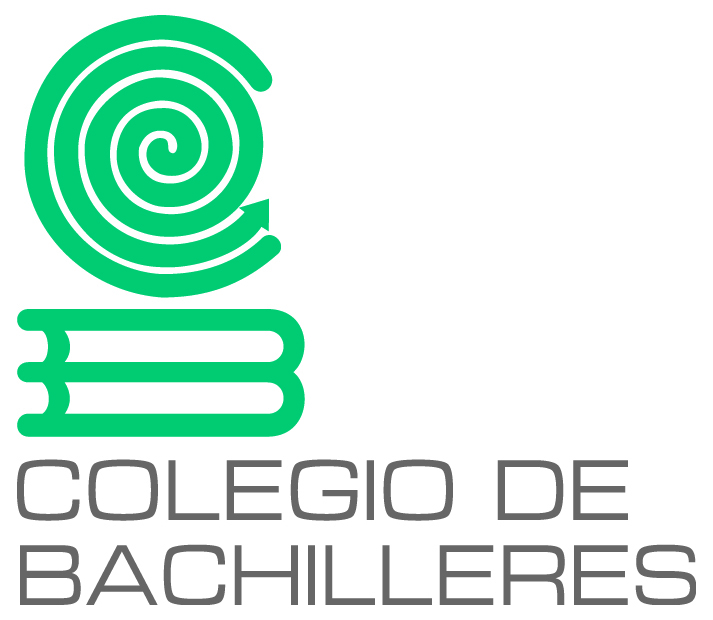 CONVOCATORIALICITACIÓN PÚBLICA NACIONAL ELECTRÓNICA No.LA-011L5N002-EXXXX-2018Para el servicio de “Congresos y convenciones”C O N T E N I D OEl Colegio de Bachilleres, Organismo Descentralizado del Estado con personalidad jurídica, patrimonio propio, creado por Decreto Presidencial, publicado el 26 de septiembre de 1973, en el Diario Oficial de la Federación y modificado por  el Decreto Presidencial publicado el 25 de enero del 2006, en el mismo medio informativo en lo sucesivo “EL COLEGIO”, a través del Departamento de Compras con domicilio en Prolongación Rancho Vista Hermosa No. 105, Colonia Los Girasoles, Delegación Coyoacán, C.P. 04920, Ciudad de México, con número de teléfono 56-78-01-92, correo electrónico j.hernandez@bachilleres.edu.mx,  en cumplimiento de las disposiciones establecidas por los artículos 134 de la Constitución Política de los Estados Unidos Mexicanos; 26 fracción I, 26 Bis fracción II, 28 fracción I  y de la Ley de Adquisiciones, Arrendamientos y Servicios del Sector Público; y demás disposiciones que apliquen, celebrará la Licitación Pública Nacional  Electrónica No. LA-011L5N002-EXXXX-2018, para para el servicio de “Congresos y Convenciones” conforme a la siguiente: CONVOCATORIAEl Licitante acepta que para la celebración de esta licitación y demás actos que de ella se deriven, se subordinará al cumplimiento de lo siguiente:DATOS GENERALES DE LA LICITACIÓN PÚBLICADatos generales de la licitación públicaConvocanteEl Colegio de Bachilleres, por conducto del Departamento de Compras, ubicada en las Oficinas Generales del Colegio de Bachilleres, sito en la calle de Prolongación Rancho Vista Hermosa No. 105, Colonia Los Girasoles, C.P. 04920, Delegación Coyoacán, Ciudad de México, Tel. 5678-01-92.GlosarioPara fines de la presente convocatoria, además de las definiciones contenidas en la Ley de Adquisiciones, Arrendamientos y Servicios del Sector Público y su Reglamento, en lo sucesivo se denominará:Anexo I: Al Anexo Técnico que contiene las características específicas de los servicios y que forma parte integral de la presente convocatoria.Acuerdo de Medios: Al Acuerdo por el que se establecen las disposiciones que se deberán observar para la utilización del Sistema Electrónico de Información Pública Gubernamental denominado CompraNet, publicado en el Diario Oficial de la Federación el 28 de junio de 2011. Catálogos: A los catálogos, folletos, fichas técnicas, hojas técnicas, manuales y/o instructivos que los licitantes presenten como parte de su proposición técnica.CompraNet: Al Sistema Electrónico de Contrataciones Gubernamentales, mediante el cual se remiten proposiciones por medios remotos de comunicación electrónica en la red pública de Internet: https://compranet.funcionpublica.gob.mx. COLBACH: Al Colegio de Bachilleres.DC: Al Departamento de ComprasDOF: Al Diario Oficial de la Federación.Domicilio del COLBACH: Al edificio que ocupan las Oficinas Generales del Colegio de Bachilleres,  sita en la calle de Prolongación Rancho Vista Hermosa No. 105, Colonia Los Girasoles, C.P. 04920, Delegación Coyoacán, Ciudad de México, Investigación de mercado: A la verificación de la existencia de los servicios, de proveedores a nivel nacional y del precio estimado basado en la información que se obtenga en la propia dependencia, de organismos públicos o privados, de fabricantes de bienes, o una combinación de dichas fuentes de informaciónLey: A la Ley de Adquisiciones, Arrendamientos y Servicios del Sector Público.Licitante: A la persona física o moral que participe en esta licitación mediante la presentación, en tiempo y forma, de sus solicitudes de aclaración y/o proposiciones técnica y económica.MIPYME: A las micro, pequeña o mediana empresas, conforme a la clasificación de la Ley para el Desarrollo de la Competitividad de la Micro, Pequeña y Mediana Empresa.Pizarrón de Avisos a Licitantes: Tablero ubicado en el departamento del Departamento del COLBACH, donde se pondrán a disposición de los Licitantes las actas de los eventos de licitación.Reglamento: Al Reglamento de la Ley de Adquisiciones, Arrendamientos y Servicios del Sector Público.Reglas de Contenido Nacional. A las “Reglas para la determinación, acreditación y verificación del contenido nacional de los bienes y/o servicios que se ofertan y entregan en los procedimientos de contratación, así como para la aplicación del requisito de contenido nacional en la contratación de obras públicas, que celebren las dependencias y entidades de la Administración Pública Federal”.Representante legal: A la persona que cuenta con facultades legales suficientes para comprometerse por sí misma o por una persona física o moral en términos de la presente licitación.Sala de Licitaciones: A la Sala de radio y televisión, ubicado en el domicilio del COLBACH.SFP: A la Secretaría de la Función Pública. SBS: A la Subdirección de Bienes y Servicios, adscrita a la Dirección de Servicios Administrativos y Bienes del Colegio de Bachilleres, ubicada en el domicilio del COLBACH.Carácter de la licitación.La presente licitación es de carácter Nacional Electrónica, NO sujeta a los Tratados de Libre Comercio suscritos por México.Medio que se utilizará para presentar las proposiciones.Atendiendo a los medios en que se podrá participar en los diferentes actos de la presente licitación, esta será ELECTRÓNICA, por lo que exclusivamente se permitirá la participación de los licitantes a través de CompraNet, se utilizarán medios de identificación electrónica y las comunicaciones producirán los efectos que señala el artículo 27 de la Ley.La o las juntas de aclaraciones, el acto de presentación y apertura de proposiciones y el acto de fallo, sólo se realizarán a través de CompraNet y sin la presencia de los licitantes en dichos actos.Número de identificación de la convocatoria.El número de identificación asignado por CompraNet es: LA-011L5N002-EXXXX-2018Ejercicios Fiscales.La adquisición derivada de la presente licitación comprende la adquisición de bienes durante el ejercicio fiscal 2018, de conformidad con los Artículos 24 de la Ley, así como a lo previsto en la Ley Federal de Presupuesto y Responsabilidad Hacendaria y demás legislación aplicable.Idioma de las proposiciones.Únicamente se aceptarán proposiciones en idioma español.Autorización presupuestal.Para cubrir las erogaciones derivadas de la presente licitación, el Colegio de Bachilleres cuenta con disponibilidad de recursos en la partida 38301 “Congresos y convenciones”, debidamente autorizada para el ejercicio fiscal 2018 por la Secretaría de Hacienda y Crédito Público; lo anterior de conformidad con lo establecido en el artículo 25 de la Ley; y 35 de la Ley Federal de Presupuesto y Responsabilidad Hacendaria.Consulta y obtención de la convocatoria.Esta convocatoria NO tiene costo. Los interesados podrán obtener esta convocatoria directamente en CompraNet.Una copia del texto de la convocatoria estará a disposición de los interesados, solamente para su consulta, a partir de su publicación y hasta el sexto día natural previo a la fecha de presentación y apertura de proposiciones en el DC, en días hábiles de las 09:00 a las 15:00 horas.Modificaciones que podrán efectuarse.El Colegio de Bachilleres podrá modificar los plazos u otros aspectos establecidos en la convocatoria a partir de la fecha  de su publicación en CompraNet y hasta, inclusive, el séptimo día natural previo al acto de presentación y apertura de proposiciones, de conformidad con el artículo 33 de la Ley.Las modificaciones a la convocatoria serán difundidas por medio de CompraNet, a más tardar el día hábil siguiente a aquél en que se efectúen, con el fin de que los Licitantes conozcan la o las modificaciones realizadas.Cualquier modificación a la convocatoria, incluyendo las que resulten de la o las juntas de aclaraciones, formará parte de la convocatoria y deberá ser considerada por los licitantes en la elaboración de su proposición.Cuando las modificaciones a la convocatoria se deriven de la junta de aclaraciones, para efectos de su notificación, se pondrá a disposición de los Licitantes una copia del acta respectiva, la cual será fijada en el Pizarrón de Avisos a Licitantes, por un término no menor a cinco días hábiles posteriores a la realización de la(s) junta(s) de aclaraciones, y se difundirá una copia de la misma en CompraNet.Costo de preparación de las proposiciones.Serán a cargo de los licitantes todos los gastos vinculados con la preparación y presentación de sus proposiciones, incluyendo las muestras cuando estas se requieran.Notificaciones a los licitantes.Las notificaciones a los licitantes respecto de los actos del procedimiento de contratación se realizarán a través de CompraNet.Las actas de las juntas de aclaraciones, del acto de presentación y apertura de proposiciones, y de aquella en la que se dé a conocer el fallo serán firmadas por quienes hubieran asistido, sin que la falta de firma de alguno de ellos reste validez o efectos a las mismas, de las cuales se podrá entregar una copia a los asistentes, y al finalizar cada acto se fijará un ejemplar del acta correspondiente en el Pizarrón de Avisos a Licitantes, por un término no menor de 5 días hábiles. DICHO PROCEDIMIENTO SUSTITUIRÁ A LA NOTIFICACIÓN PERSONAL.Presencia de Observadores.A cualquiera de los actos de la presente licitación pública podrá asistir cualquier persona en calidad de observador, bajo la condición de registrar su asistencia y abstenerse de intervenir en cualquier forma en los mismos.OBJETO Y ALCANCE DE LA LICITACIÓN PÚBLICAObjeto y alcance de la licitación pública.Objeto de la licitación.El objeto de la presente licitación es el servicio de “CONGRESOS Y CONVENCIONES”. Las características específicas del servicio que se encuentran detallados en el Anexo I y los licitantes deberán cotizarlo conforme a lo establecido en la presente convocatoria.Agrupación de Partidas. La presente Licitación consta de varias subpartidas agrupadas en una sola partida.Normas Aplicables.En el ANEXO I se indica, en su caso, la descripción completa que permita identificar indubitablemente, las normas oficiales mexicanas, las normas mexicanas, las normas internacionales o, en su caso, las normas de referencia o especificaciones, cuyo cumplimiento se exija a los licitantes conforme a la Ley Federal sobre Metrología y Normalización y los artículos 31 y 32 del Reglamento, con las que deberán demostrar que los bienes o servicios o los procesos de fabricación cumplen los estándares de calidad o unidades de medida requeridas.Los licitantes deberán presentar escrito preferentemente en papel membretado, debidamente firmado por su representante legal en donde se especifiquen las normas oficiales mexicanas, normas mexicanas, normas internacionales o, normas de referencia o especificaciones, conforme a la Ley Federal sobre Metrología y Normalización que apliquen a los bienes solicitados, haciendo referencia a las partidas que le aplican o, en caso contrario, presentar un escrito en el que manifiesten que: “Si bien es cierto que bienes a ofertar no le aplican normas oficiales mexicanas, normas mexicanas, normas internacionales, o normas de referencia o especificaciones, conforme a los artículos 53 y 55 de la Ley Federal sobre Metrología y Normalización, me comprometo a observar el cumplimiento de aquellas que indirectamente se relacionen con bienes solicitados”.Presentación de muestrasEn la presente licitación NO se solicitan muestras.Pedido Abierto.La presente Licitación SI requiere de un Pedido Abierto, de acuerdo al siguiente presupuesto:Abastecimiento simultáneo.En la presente licitación NO se requiere abastecimiento simultáneo.Forma de adjudicación.La adjudicación se llevará a cabo por lote completo de acuerdo a lo solicitado en el Anexo I.Los licitantes deberán ofertar técnica y económicamente el 100% del lote.Modelo de contrato.El contrato derivado de la presente licitación se formulará conforme al modelo contenido en el ANEXO II. En caso de discrepancia entre dicho modelo de Contrato y el contenido de esta convocatoria, prevalecerá lo estipulado en el cuerpo general de esta última.FORMA Y TÉRMINOS QUE REGIRÁN LOS DIVERSOS ACTOS DEL PROCEDIMIENTO DE LICITACIÓN PÚBLICA.Forma y términos que regirán los diversos actos del procedimientoReducción de plazosEn la presente licitación, SI se tiene contemplada una reducción de plazos en términos del artículo 32 de la Ley y 43 del Reglamento.Calendario de eventosLos actos de la presente licitación se realizarán conforme al siguiente calendario:Junta de aclaraciones a la convocatoriaNO se permitirá la presencia de licitantes en la(s) junta(s) de aclaraciones, salvo en calidad de observadores, con la condición de que deberán registrar su asistencia previamente al inicio de este acto y deberán de abstenerse de intervenir en cualquier forma durante el desarrollo del mismo.La falta de observación de los requisitos y acuerdos que se deriven de la junta de aclaraciones por parte del licitante no lo releva de la aceptación de las obligaciones que de ella se deriven.El Colegio de Bachilleres podrá celebrar las juntas de aclaraciones que considere necesarias, atendiendo las características del servicio objeto de esta licitación, por lo que de ser el caso, al concluir cada junta de aclaraciones podrá señalar la fecha, lugar y hora para la celebración de ulteriores juntas.La primera junta de aclaraciones se llevará a cabo en la fecha, hora y lugar indicados en el numeral 3.2.Las personas que pretendan solicitar aclaraciones, deberán remitir la “Carta de Interés en Participar en la Licitación Pública” (ANEXO IV), señalando su interés en participar en la licitación, por sí o en representación de un tercero, manifestando en todos los casos los datos generales del interesado y, en su caso, del representante legal, incluyendo una dirección de correo electrónico.En las solicitudes de aclaración deberán señalar la página y el numeral de esta convocatoria acerca del cual solicitan la aclaración.NO se atenderán solicitudes de aclaración que no tengan referencia con la presente convocatoria y/o sus anexos.Las solicitudes de aclaración, acompañadas del escrito señalado en el numeral 3.2.1.5, deberán ser redactadas en idioma español y remitirse, a más tardar veinticuatro horas antes de la fecha y hora señalada en el numeral 3.2, a través de CompraNet, en formato Word o Excel. Únicamente se atenderán solicitudes de aclaración en estos formatos por ser los que permiten la clasificación e integración de dichas solicitudes, tal como se establece en el penúltimo párrafo en el artículo 45 del Reglamento.NO se atenderán solicitudes de aclaración que:Se reciban en forma posterior al plazo señalado en el primer párrafo de este numeralEn formatos tales como PDF, GIF, TIF, JPEG, BMP, etc.Las solicitudes de aclaración recibidas posteriormente al plazo indicado en el numeral 3.2.1.7 se considerarán extemporáneas, no se les dará respuesta y se integrarán al expediente de la presente licitación. Tampoco se dará respuesta a las solicitudes de aclaración que no presenten el escrito señalado en el numeral 3.2.1.5 y se integrarán al expediente.A partir de la fecha y hora indicada en el numeral 3.2, el Colegio de Bachilleres procederá a enviar, a través de CompraNet, las contestaciones a las solicitudes de aclaración que fueran presentadas cumpliendo los requisitos indicados en los numerales 3.2.1.5, 3.2.1.6 y 3.2.1.7.Cuando en razón del número de solicitudes de aclaración recibidas o algún otro factor no imputable a la convocante, el servidor público que presida la junta de aclaraciones, informará a los licitantes si éstas serán enviadas en ese momento o si se suspenderá la sesión para reanudarla en hora o fecha posterior a efecto de que las respuestas sean remitidas.Con el envío de las respuestas a que se refiere el numeral anterior el COLBACH informará a los licitantes, atendiendo al número de solicitudes de aclaración contestadas, el plazo que éstos tendrán para formular las preguntas que consideren necesarias en relación con las respuestas remitidas.Una vez recibidas las preguntas, el COLBACH informará a los licitantes el plazo máximo en el que enviará las contestaciones correspondientesLas dudas o cuestionamientos formulados y las respuestas y aclaraciones correspondientes constarán en el acta que al efecto se levante y que se firmará y difundirá en los términos establecidos en el numeral 1.12, pasando a formar parte integral de la presente convocatoria.Acto de presentación y apertura de proposicionesNO se permitirá la presencia de licitantes, salvo en calidad de observadores, con la condición de que deberán registrar su asistencia previamente al inicio de este acto y deberán de abstenerse de intervenir en cualquier forma durante el desarrollo del mismo.El COLBACH realizará la presentación y apertura de las proposiciones técnicas y económicas en la fecha, hora y lugar indicado en el numeral 3.2  y será presidida por el servidor público que para tal efecto designe el COLBACH, quien iniciará el evento a la hora citada, aun cuando no estén presentes los representantes del Órgano Interno de Control y de la Oficina del Abogado General del COLBACH.La entrega de proposiciones se hará:A través de CompraNet, conforme a lo establecido en el Acuerdo de Medios. Los licitantes que opten por utilizar este medio aceptan y reconocen que se tendrán como no presentadas sus proposiciones y, en su caso, la documentación requerida por el COLBACH, cuando el archivo electrónico en el que se contengan las proposiciones y/o demás información no pueda abrirse por tener algún virus informático, por encontrarse cifrados o encriptados, o por cualquier otra causa ajena al COLBACH.Una vez iniciado el acto no se permitirá la entrada a ningún observadorEn el supuesto de que durante el acto de presentación y apertura de proposiciones, por causas ajenas a la voluntad de la SFP o del COLBACH, no sea posible abrir alguno(s) de los sobres que contengan las proposiciones enviadas por CompraNet, el acto se reanudará a partir de que se restablezcan las condiciones que dieron origen a la interrupción.Una vez recibidas las proposiciones, el servidor público que presida el acto comenzará la apertura de proposiciones recibidas por CompraNet, haciendo constar la documentación presentada, sin que ello implique la evaluación técnica, legal o administrativa de su contenido.El servidor público designado por el COLBACH, rubricará las partes de las proposiciones que se indican en el numeral 3.8, y se dará lectura al importe de las proposiciones.Derivado de este acto, se levantará un acta que se firmará y difundirá en los términos establecidos en el numeral 1.12.Este procedimiento sustituirá a la notificación personal con todos sus efectos.Todas las proposiciones quedarán en custodia del Departamento de Compras para turnarlas a las áreas encargadas de realizar la evaluación de las proposiciones.De conformidad con lo establecido en el penúltimo párrafo del artículo 56 de la Ley, el COLBACH conservará toda la documentación e información electrónica comprobatoria de los actos cuando menos por un lapso de tres años, contados a partir de la fecha de su recepción.De las muestras a presentarEn la presente licitación NO se solicitan muestras.Retiro de ProposicionesUna vez recibidas las proposiciones en la fecha, hora y lugar establecidos, éstas no podrán ser retiradas o dejarse sin efecto por los licitantes, por lo que deberán considerarse vigentes dentro del procedimiento de licitación hasta su conclusión.Preparación conjunta de proposicionesDos o más personas podrán presentar conjuntamente proposiciones sin necesidad de constituir una sociedad, o nueva sociedad en caso de personas morales, siempre que, para tales efectos, en la proposición y en el pedido se establezcan con precisión y a satisfacción del COLBACH, las partes a que cada persona se obligará, así como la manera que se exigiría el cumplimiento de las obligaciones.En este supuesto la proposición deberá ser firmada por el representante común que para ese acto haya sido designado por el grupo de personas, ya sea autógrafamente o por los medios de identificación electrónica autorizados por la Secretaría de la Función Pública.Los integrantes de la propuesta conjunta, deberán acreditar en su proposición, en forma individual, los requisitos señalados en el numeral 15.1, fracciones I, II, III, V, VIII, IX y XI de esta convocatoria, y cumplir los siguientes aspectos:Cualquiera de los integrantes de la agrupación, podrá presentar el escrito mediante el cual manifieste su interés en participar en la junta de aclaraciones y en el procedimiento de contratación (ANEXO IV).Deberán celebrar entre todas las personas que integran la agrupación, un convenio en los términos de la legislación aplicable, en el que se establecerán con precisión los aspectos siguientes:Nombre, domicilio y Registro Federal de Contribuyentes de las personas integrantes, señalando, en su caso, los datos de los instrumentos públicos con los que se acredita la existencia legal de las personas morales y, de haberlas, sus reformas y modificaciones así como el nombre de los socios que aparezcan en éstas;Nombre y domicilio de los representantes de cada una de las personas agrupadas, señalando, en su caso, los datos de las escrituras públicas con las que acrediten las facultades de representación;Designación de un representante común, otorgándole poder amplio y suficiente, para atender todo lo relacionado con la proposición y con el procedimiento de licitación pública;Descripción de las partes objeto del pedido que corresponderá cumplir a cada persona integrante, así como la manera en que se exigirá el cumplimiento de las obligaciones, yEstipulación expresa de que cada uno de los firmantes quedará obligado junto con los demás integrantes, ya sea en forma solidaria o mancomunada, según se convenga, para efectos del procedimiento de contratación y del pedido, en caso de que se les adjudique el mismo;El convenio deberá presentarse en el sobre que contenga sus proposiciones, y en caso de resultar adjudicado, el mismo pasará a formar parte de la proposición como uno de sus anexos.En el supuesto de que se adjudique el pedido a los licitantes que presentaron una proposición conjunta, el pedido deberá ser firmado por todas las personas que integran la agrupación que formula la proposición conjunta o por sus representantes legales, quienes en lo individual, deberán acreditar su respectiva personalidad, o por el apoderado legal de la nueva sociedad que se constituya por las personas que integran la agrupación que formuló la proposición conjunta, antes de la fecha fijada para la firma del pedido, lo cual deberá comunicarse mediante escrito al  COLBACH, al momento de darse a conocer el fallo o a más tardar en las veinticuatro horas siguientes.Una proposición por licitante.Cada licitante presentará solamente una propuesta, ya sea por sí solo o como integrante de una proposición conjunta. Los licitantes que presenten o que participen en más de una proposición serán descalificados.Documentación distinta a las proposiciones técnicas y económicas.El licitante podrá presentar a su elección, dentro o fuera del apartado en la plataforma que se refiere a los parámetros técnicos, la documentación distinta a la que conforma las propuestas técnica y económica, misma que forma parte de su proposición.Acreditación de existencia legal.  El licitante podrá acreditar su existencia legal y, en su caso, la personalidad jurídica de su representante, en el acto de presentación y apertura de proposiciones, mediante el formato establecido en el ANEXO V Partes de las proposiciones que serán rubricadas en el acto de presentación y apertura de proposiciones.El área requirente participante en el evento desarrollado por el Colegio de Bachilleres rubricará, al menos, los documentos solicitados en el numeral 15.4 “Proposición Económica”. Información confidencial, reservada o comercial reservada.Con fundamento en el artículo 113 de la Ley Federal de Transparencia y Acceso a la Información Pública, se considera información confidencial: fracción III. Aquella que se presente los particulares a los sujetos obligados, siempre que tengan el derecho a ello, de conformidad con lo dispuesto por las leyes o los Tratados Internacionales.Fallo de la licitaciónNO se permitirá la presencia de licitantes, salvo en calidad de observadores, con la condición de que deberán registrar su asistencia previamente al inicio de este acto y deberán de abstenerse de intervenir en cualquier forma durante el desarrollo del mismo.El COLBACH dará a conocer el fallo de la licitación en una junta,  cuya fecha, hora y lugar de celebración se señalará en el acta correspondiente al Acto de Presentación y Apertura de Proposiciones o, en su defecto, conforme a lo indicado en el numeral 3.2.En el fallo el COLBACH informará:La relación de licitantes cuyas proposiciones se desecharon, indicando las razones por las cuales su proposición no resultó ganadora.Detalle de las partidas, conceptos y montos asignados a cada licitante adjudicatario, así como los motivos de la adjudicación.Las razones por las que, en su caso, la licitación o alguna(s) partida(s) se declaren desiertas.Derivado de este acto, se levantará un acta que se firmará y difundirá en los términos establecidos en el numeral 1.12.Los licitantes se tendrán por notificados del acta que se levante de esta junta, cuando ésta se encuentre a su disposición en la propia página de CompraNet.Este procedimiento sustituirá a la notificación personal con todos sus efectos.El licitante adjudicado, dentro de los 3 días hábiles siguientes a la fecha de notificación del fallo, presentará para su cotejo, original o copia certificada y tres copias simples de los documentos con los que acredite su existencia legal y las facultades de sus representantes para suscribir el pedido correspondiente, mismos que se encuentran enlistados en el numeral 3.11.1; una vez llevado a cabo el cotejo, el COLBACH devolverá al interesado los documentos originales o certificados, conservando las tres copias simples.El licitante adjudicado deberá firmar el pedido dentro de los 15 días naturales posteriores a la fecha en que entregue la documentación indicada en el numeral 3.10.5 en las instalaciones del DC; asimismo se compromete entregar  el COLBACH la fianza para garantizar el cumplimiento del pedido dentro de los diez días naturales siguientes a la firma del mismo.Con la notificación del fallo por el que se adjudica el PEDIDO, las obligaciones derivadas de éste serán exigibles, sin perjuicio de la obligación de las partes de firmarlo en la fecha y términos señalados en el numeral 3.10.6.Si el licitante adjudicado no entrega la documentación señalada en el numeral 3.10.5 dentro de los 3 días hábiles siguientes a la notificación del fallo, o no firma el pedido por causas imputables a él mismo dentro de los quince días naturales siguientes a la fecha en que haya entregado la documentación señalada en dicho numeral, con fundamento en lo dispuesto por el artículo 46 de la Ley, será sancionado en los términos de los artículos 59 y 60 de la Ley y la adjudicación de la licitación dejará de surtir efectos, por lo que de ser el caso el COLBACH podrá, sin necesidad de un nuevo procedimiento, adjudicar el pedido al participante que haya presentado la siguiente proposición solvente más baja, siempre que la diferencia en precio (o puntuación) con respecto a la proposición que inicialmente hubiera resultado ganadora no sea superior al diez por ciento.Contra la resolución que contenga el fallo no procederá recurso alguno; sin embargo, procederá la inconformidad que se interponga por los licitantes ante la SFP en los términos del Título Sexto, Capítulo Primero de la Ley.Aspectos contractuales.3.11.1 Firma del contratoPara los efectos legales a que haya lugar, el Licitante ganador en la presente licitación pública, se compromete a suscribir el original del contrato (modelo Anexo II) en el DC, conforme a las condiciones y plazos establecidos en los numerales 3.9.5 y 3.9.6 de esta convocatoria, debiendo entregar previamente la documentación detallada en los incisos siguientes:a)   Si es persona moral se requerirá original o copia certificada para su cotejo y tres copias simples de:Acta constitutiva y sus reformas;Cédula de Identificación Fiscal;Poder otorgado ante fedatario público (pudiendo ser un poder especial para estos efectos, un poder para actos de administración y/o para actos de dominio);Solicitud  de  Movimientos  al  Catálogo  de  Beneficiarios  y  Cuentas  Bancarias  del  Sistema  deAdministración Financiera Federal SIAFF (Anexo XVIII);Estado de cuenta al que se realizarán las transferencias, el cual debe contener número de cuenta yClave Bancaria Estandarizada (CLABE);Identificación oficial de su representante legal; yComprobante de domicilio fiscal.En el caso de ser persona física se requerirá original o copia certificada para su cotejo y tres copias simples de:Acta de nacimiento o, en su caso, carta de naturalización respectiva expedida por la autoridad competente.Clave Única del Registro de Población (CURP)Cédula de identificación fiscal;Solicitud  de  Movimientos  al  Catálogo  de  Beneficiarios  y  Cuentas  Bancarias  del  Sistema  deAdministración Financiera Federal SIAFF (Anexo XVIII);Estado de cuenta al que se realizarán las transferencias, el cual debe contener número de cuenta yClave Bancaria Estandarizada (CLABE);Identificación oficial;Comprobante de domicilio fiscal.b)   Para los efectos del artículo 32-D del Código Fiscal de la Federación, deberá presentar el documento vigente expedido por el SAT, en el que se emita la opinión del cumplimiento de obligaciones fiscales, previsto en la regla 2.1.31 de la Resolución Miscelánea Fiscal publicada en el DOF el 23 de diciembre de 2016 y sus modificaciones del 18 de julio de 2017.Modificación al Pedido.El pedido podrá modificarse por ampliación a los requerimientos de acuerdo con el artículo 52 de la  Ley y el 91 de su Reglamento.Cualquier modificación al pedido deberá formalizarse por escrito, mediante los instrumentos legales respectivos y será suscrito por el servidor público que haya firmado el pedido o quien lo sustituya o esté facultado para ello.La fecha de la prestación de los servicios deberá ser pactada conforme a las necesidades del COLBACH y de común acuerdo con el proveedor.En caso de que se convengan cantidades adicionales, el PROVEEDOR deberá entregar la garantía de cumplimiento por dicho incremento, conforme a lo dispuesto en el último párrafo del artículo 91 del Reglamento.Rescisión, cancelación parcial y terminación anticipada del Pedido.El COLBACH podrá en cualquier momento rescindir administrativamente el pedido cuando el proveedor incurra en incumplimiento de sus obligaciones, en apego al procedimiento señalado en los artículos 54 de la Ley, 98 y 99 de su Reglamento.El COLBACH podrá cancelar total o parcialmente las partidas o conceptos no entregados de conformidad con el artículo 54 de la Ley y según lo establecido en el artículo 100 del Reglamento.	Asimismo, el COLBACH podrá dar por terminado anticipadamente el contrato cuando concurran razones de interés general, o bien, cuando por causas justificadas se extinga la necesidad de la prestación del servicio originalmente solicitados y se demuestre que de continuar con el cumplimiento de las obligaciones pactadas, se ocasionaría algún daño o perjuicio al estado, o se determine la nulidad total o parcial de los actos que dieron origen al contrato, con motivo de la resolución de una inconformidad emitida por la SFP. En estos supuestos el COLBACH rembolsará al proveedor los gastos no recuperables en que haya incurrido, siempre que éstos sean razonables, estén debidamente comprobados y se relacionen directamente con el pedido correspondiente.Penas convencionalesLas penas convencionales se aplicarán conforme a lo siguiente:El COLBACH aplicará al licitante adjudicado penas convencionales por cada día natural de atraso en la prestación del servicio o en su caso de no sustituir estos, por un monto equivalente al 1% (uno por ciento) diario del monto total de los bienes no entregados oportunamente la cual no excederá del monto de la garantía de cumplimiento del pedido. Dicho importe deberá ser cubierto por el PROVEEDOR cumpliendo con la normatividad aplicable y la legislación fiscal vigente.El pago por la pena convencional impuesta deberá de ser entregado en forma adjunta a la factura correspondiente para la aplicación del pago que le corresponda. El PROVEEDOR deberá cubrir la pena convencional al siguiente número de cuenta:COLEGIO DE BACHILLERESNo. De cuenta: 017457325-0Clabe: 012180001745732508GarantíasGarantía contra deficiencias y/o vicios ocultosDe conformidad con el artículo 53 de la Ley, el PROVEEDOR se obliga ante el “COLBACH” a responder de los defectos y/o vicios ocultos de los bienes, así como de cualquier otra responsabilidad en que hubiera incurrido, en los términos señalados en la presente convocatoria, en el pedido respectivo, en el Código Civil Federal, y demás legislación aplicable.Para garantizar el cumplimiento del pedidoEl PROVEEDOR deberá presentar garantía de cumplimiento del pedido dentro de los (10) diez días naturales siguientes a la firma del pedido, de conformidad con el último párrafo del artículo 48 de la Ley.Cuando la forma de garantía sea mediante fianza, se observará lo siguiente:La garantía deberá constituirse mediante fianza expedida por una Institución debidamente autorizada en los términos de la Ley Federal de Instituciones de Seguros y Fianzas, en moneda nacional, por un importe del 10% (diez por ciento) del monto total del pedido, sin considerar el IVA, a favor de la Tesorería de la Federación y a satisfacción del Colegio de Bachilleres, de conformidad con lo dispuesto en el artículo 49, fracción I de la Ley (ANEXO XVII). La póliza de fianza deberá prever, como mínimo, las siguientes declaraciones de conformidad con lo dispuesto en el artículo 103 de la Circular emitida en el Diario Oficial de la Federación del 19 de diciembre de 2014.Que la fianza se otorga atendiendo a todas las estipulaciones contenidas en el pedido.Que para liberar la fianza, será requisito indispensable la manifestación expresa y por escrito del Colegio de Bachilleres.Que la fianza continuará vigente en caso de que se otorgue prórroga al cumplimiento del pedido, así como durante la substanciación de todos los recursos legales o juicios que se interpongan y hasta que se dicte resolución definitiva por autoridad competente, salvo que las partes se otorguen el finiquito.Que la afianzadora acepta expresamente someterse al procedimiento de ejecución establecido en el artículo 283 de la Ley Federal de Instituciones de Seguros y Fianzas, para la efectividad de la presente garantía, procedimiento al que también se sujetará para el caso del cobro de intereses que prevé el artículo 283 fracción II del mismo ordenamiento legal, por pago extemporáneo del importe de la póliza de fianza requerida.La garantía de cumplimiento estará vigente durante la substanciación de todos los recursos legales o juicios que se interpongan hasta que se pronuncie resolución definitiva, de forma tal que su vigencia no podrá acotarse en razón del plazo de ejecución del pedido principal o fuente de las obligaciones, o cualquier otra circunstancia. Asimismo esta fianza permanecerá en vigor aún en los casos en que el Colegio de Bachilleres otorgue prórrogas o esperas al  PROVEEDOR o fiado para el cumplimiento de sus obligaciones.La garantía de cumplimiento del pedido, se recibirá a más tardar dentro de los diez días naturales siguientes a la firma del pedido, en el Departamento de Compras; en caso de que el PROVEEDOR omita el cumplimiento de este punto, será causa de rescisión del pedido de conformidad con el punto 3.11.3 de esta convocatoria y quedará por entendido de que será notificado dicho incumplimiento. Datos para Facturación. Las facturas deberán presentarse con la siguiente información:REQUISITOS QUE DEBEN CUMPLIR LOS LICITANTESRequisitos que deben cumplir los licitantesEn la presente licitación podrán participar licitantes de nacionalidad mexicana y/o extranjera.Los Licitantes deberán cumplir con todos y cada uno de los requisitos establecidos en los numerales 15.1 “Documentos Legales y Administrativos”, 15.2 “Documentos Técnicos”, 15.3 Propuesta Técnica”, 15.4 “Proposición económica”. Los documentos indicados en los numerales citados son considerados indispensables para la correcta integración de la proposición de los licitantes, por lo que el incumplimiento de alguno o algunos de ellos afectaría su solvencia y motivaría su desechamiento.De igual manera, el desechamiento de la proposición también se dará si se comprueba que algún licitante ha acordado con otro u otros elevar el costo de los bienes, arrendamientos o servicios, o cualquier otro acuerdo que tenga como fin obtener una ventaja sobre los demás licitantes.Cabe destacar lo siguiente:El documento solicitado en el punto 15.1, fracción XI (Estratificación del licitante), es de presentación opcional para los licitantes, y por NO será motivo de evaluación y su omisión no será causal de desechamiento de su proposición pero, de ser necesario, SÍ será considerado como criterio de desempate.El convenio aludido en el numeral 15.1, inciso XII, será aplicable cuando se presenten proposiciones conjuntas, en cuyo caso su presentación será obligatoria y su omisión será causal de desechamiento de la proposición correspondiente. Para los licitantes que no presenten su proposición en forma conjunta, este convenio no será de presentación obligatoria y, por tanto, no será causal de desechamiento de la proposición.Los documentos solicitados en los incisos XXIV y XXV del numeral 15.1 (Manifestación de personal con discapacidad y Comprobante de ser MIPYME que produce innovaciones tecnológicas), son opcionales, por lo que su omisión o presentación en blanco no serán causal de desechamiento de la proposición, sin embargo sí serán objeto de evaluación.Consideraciones para elaborar y presentar sus proposicionesDescripción y especificaciones del servicioLos Licitantes deberán presentar sus proposiciones con apego a esta convocatoria y la descripción detallada de los servicios solicitados, mismas que se encuentran contenidas en el Anexo I.Tiempo de entregaEl proveedor deberá proporcionar los servicios solicitados conforme a los términos establecidos en el Anexo I, durante el periodo comprendido al 31 de diciembre de 2018.Lugar de la prestación del servicioLos servicios deberán ser proporcionados conforme a los lugares, días y horarios que se indican en el Anexo ICondiciones para la aceptación de los serviciosLa prestación de los servicios será de acuerdo al Anexo I, a satisfacción de Colegio de Bachilleres.Durante la prestación de los servicios, el Los bienes deberán cumplir de acuerdo a lo solicitado en el Anexo I, y a satisfacción el Colegio de Bachilleres.Durante la entrega de los bienes, el Colegio de Bachilleres verificará que éstos se apeguen a la proposición presentada por el PROVEEDOR y lo especificado en el contrato, por lo que en caso contrario el Colegio de Bachilleres se reserva el derecho de rechazarlos sin perjuicio y menoscabo de los servicios ya efectuados, por lo que el PROVEEDOR deberá proporcionar los servicios y en las condiciones y plazo establecidos en el contrato.Prórroga al plazo de entregaCuando por caso fortuito o fuerza mayor se requiera prórroga en la fecha de entrega de los bienes, el PROVEEDOR deberá solicitarla por escrito y firmada por su representante legal y dirigida a la Dirección de Servicios Administrativos y Bienes, ubicada calle de Prolongación Rancho Vista Hermosa No. 105, Colonia Los Girasoles, C.P. 04920, Ciudad de MéxicoEl lapso que transcurra entre la fecha en que se solicite la prórroga y su resolución por parte del Colegio de Bachilleres no interrumpe el plazo para la entrega de los bienes.En caso de otorgamiento de la prórroga al PROVEEDOR para el cumplimiento de sus obligaciones, se formalizará a través de modificación al pedido.Propiedad IntelectualLos licitantes asumirán la responsabilidad total en caso de que infrinjan la legislación relativa, a la propiedad intelectual (patentes, marcas  y derechos de autor, entre otros) eximiendo de toda responsabilidad del Colegio de Bachilleres.Consideraciones adicionalesEl presente proceso de licitación se llevará a cabo con sujeción a la Ley, a su Reglamento, a esta convocatoria y sus modificaciones en su caso.La participación de los licitantes y la presentación de sus proposiciones, implica que conocen y aceptan el contenido legal y alcance de lo siguiente:El contenido de esta convocatoria y sus anexos, incluyendo: las especificaciones y el modelo de pedido; así como el haber considerado en la preparación de la proposición cualquier modificación efectuada por la convocante, ya sea por escrito o derivada de la(s) junta(s) de aclaraciones.Los criterios de evaluación y de adjudicación señalados en el numeral 10.Que el costo de preparación de las proposiciones es con cargo para los licitantes.Las Leyes, reglamentos y las normas aplicables a esta licitación.La obligatoriedad de entregar la totalidad de los documentos requeridos y cumplir con todos los requisitos fijados en la presente convocatoria.Que es su responsabilidad cumplir con todos y cada uno de los requisitos solicitados en la convocatoria.  En caso de ser personas extranjeras, que renuncian a invocar la protección de su Gobierno, en caso de que se suscite alguna controversia relacionado con esta licitación y los actos que de ella se deriven, y aceptarán someterse a la jurisdicción de los tribunales federales mexicanos competentes.Aspectos EconómicosAnticipoNO se otorgará anticipo.Monedas en que se puede cotizarSolamente se aceptarán proposiciones presentadas en Moneda Nacional.Vigencia de preciosLos precios deberán ser fijos, hasta el 31 de diciembre de 2018. Impuestos y derechosTodos los impuestos y derechos, diferentes del Impuesto al Valor Agregado, causados a la prestación de los servicios de “Congresos y Convenciones”, serán a cargo del PROVEEDOR, quedando bajo su responsabilidad el cumplimiento en tiempo y forma de la presentación del pago de éstos, de conformidad con la normatividad aplicable en la materia.El Colegio de Bachilleres, cuando resulte aplicable, retendrá y enterará el Impuesto al Valor Agregado (IVA) y el Impuesto Sobre la Renta (ISR) que correspondan según el tipo de contribuyente.De la forma de pago.El Colegio de Bachilleres realizará el pago de los servicios dentro de los 20 días naturales contados a partir de la entrega de la factura que ampara los servicios, previa recepción de los mismos a entera satisfacción del Colegio de Bachilleres y, en su caso, el mismo quedará condicionado proporcionalmente al pago que el PROVEEDOR deba efectuar por concepto de penas convencionales.EL PROVEEDOR deberá enviar el archivo .PDF y el XML de la factura correspondiente al correo electrónico recursos.financieros@bachilleres.edu.mx;De conformidad con el último párrafo del artículo 51 de la Ley, el Colegio de Bachilleres realizará el pago por medio de transferencia electrónica a través del Sistema Integral de Administración Financiera Federal (SIAFF) de la Tesorería de la Federación, para lo cual el PROVEEDOR deberá entregar la documentación señalada en el ANEXO XVIII de la presente convocatoria indicando, entre otros datos, la institución bancaria y el número de cuenta donde requiere se realice el pago de las obligaciones derivadas del pedido de la licitación.En el caso de que la factura presente errores, el Colegio de Bachilleres dentro de los tres días hábiles siguientes a la fecha de su recepción, le notificará de éstas por escrito al PROVEEDOR para su corrección. El periodo que transcurra entre la entrega del citado escrito y la presentación de la nueva factura corregida no se considerará para efectos del artículo 51 de la Ley, tal y como lo dispone el artículo 90 de su Reglamento.Conforme al programa de Cadenas Productivas instrumentado por Nacional Financiera, SNC, el PROVEEDOR tendrá la opción de solicitar el pago que corresponda cediendo los derechos de cobro a favor del intermediario financiero que el PROVEEDOR elija, en términos de lo dispuesto en el artículo 46 de la Ley, mediante operaciones de factoraje o descuento electrónico en Cadenas Productivas.CRITERIOS DE EVALUACIÓN Y DE ADJUDICACIÓNCriterios de evaluación y de adjudicaciónCriterio de evaluaciónEn la presente licitación para la evaluación de las proposiciones se utilizará el criterio de PUNTOS Y PORCENTAJES.La evaluación de la proposición se llevará a cabo por Partida Completa de acuerdo a lo solicitado en el Anexo I de esta convocatoria. Los Licitantes deberán ofertar técnica y económicamente el 100% de la partida, de acuerdo a lo indicado en el punto 15, así como en el Anexo I.Procedimiento de evaluación TécnicaPara la adjudicación del pedido de esta licitación, el Colegio de Bachilleres verificará, en igualdad de circunstancias que las proposiciones se apeguen a lo siguiente:Que la proposición presentada por cada licitante incluya la totalidad de documentos solicitados en la presente convocatoria y sus anexos. Cualquier omisión que afecte su solvencia podrá ser causal de desechamiento de la proposición.Que contengan la información, documentos y requisitos solicitados en esta convocatoria, completos. Cualquier deficiencia en su contenido que afecte su solvencia podrá ser causal de desechamiento de la proposición.Que los servicios ofertados cumplan con lo solicitado por el Colegio de Bachilleres.Se evaluará el cumplimiento de los requisitos solicitados en esta convocatoria.Se aceptarán las ofertas que cumplan con los requerimientos establecidos en los puntos 15.1 “Documentos Legales y Administrativos”, 15.2 “Documentos Técnicos”, 15.3 “Proposición Técnica” y 15.4 “Proposición económica”, así como el Anexo I de esta convocatoria.El Colegio para evaluar la parte técnica para la proposición tomara en cuenta lo siguiente:Capacidad del licitanteExperiencia y especialidad del licitantePropuesta de trabajo Cumplimiento del pedidoRubros, Subrubros y puntuación a otorgarEn el Anexo I se detallan los rubros y subrubros que habrán de ser evaluados, así como el valor numérico de puntos asignados a cada uno de ellos, cuya suma será igual al valor total del rubro del que forma parte.La proposición técnica del licitante deberá de haber obtenido un Total de Puntuación Técnica igual o superior a 37.5 base 50. En caso contrario, invariablemente se desechará su proposición y no será objeto de evaluación económica.Procedimiento de evaluación económicaPara evaluar la parte de la proposición relativa al precio, se observará lo siguiente:En esta etapa solamente se considerarán aquellas proposiciones solventes que durante la evaluación técnica hayan obtenido una puntuación igual o superior a 37.5.Para fines de evaluación económica prevalecerán los precios unitarios de cada partida, sin incluir el Impuesto al Valor Agregado.El Colegio de Bachilleres verificará que las proposiciones económicas presentan precios convenientes por corresponder a los existentes en el mercado. En caso de presentar precios No Aceptables, se desechará la proposición. En caso de presentar precios No Convenientes, se desechara la proposición.En caso de presentarse un error de cálculo en las proposiciones presentadas, solo habrá lugar para su rectificación por parte  del Colegio de Bachilleres cuando la corrección no implique la modificación de precios unitarios. En caso de discrepancia entre las cantidades escritas con letra y con número, prevalecerá la cantidad con letra. En caso de presentarse errores en las cantidades o volúmenes solicitados, éstos podrán corregirse. La evaluación de la proposición económica se hará comparando entre sí los precios ofertados por los Licitantes, aplicando la siguiente fórmula:PPE = MPemb x 50 / MPi.	Donde:	PPE = Puntuación o unidades porcentuales que corresponden a la Propuesta Económica;	MPemb = Monto de la Propuesta económica más baja, y	MPi = Monto de la i-ésima Propuesta económica;Cálculo de Puntuación TotalUna vez obtenidos los valores del Índice Técnico y del Índice Económico, se aplicará la fórmula siguiente:		PTj = TPT + PPE	Para toda j = 1, 2,..., n	Dónde:	PTj = Puntuación o unidades porcentuales Totales de la proposición;	TPT = Total de Puntuación o unidades porcentuales asignados a la propuesta Técnica;	PPE = Puntuación o unidades porcentuales asignados a la Propuesta Económica, y	El subíndice “j” representa a las demás proposiciones determinadas como solventes como resultado de la evaluaciónProcedimiento de adjudicaciónUna vez hecha la evaluación de las proposiciones, el pedido se adjudicará de entre los Licitantes, a aquél cuya proposición resulte la solvente más conveniente para el Estado debido a que reúne, conforme a los criterios de adjudicación establecidos en esta convocatoria, las condiciones legales, técnicas y económicas requeridas por el Colegio de Bachilleres, garantice satisfactoriamente las obligaciones respectivas y haya ofrecido el precio más bajo.Procedimiento de desempateEn caso de empate en la puntuación total y en igualdad de condiciones, se dará preferencia en primer término a las Micro empresas, a continuación, se considerará a las Pequeñas empresas y en caso de no contarse con alguna de las anteriores, se adjudicará a la que tenga el carácter de Mediana empresa.En caso de subsistir el empate entre empresas de la misma estratificación del sector señalado, o bien de no haber empresas de este sector y el empate se diera entre licitantes que no tienen el carácter de MIPYMES, la adjudicación se efectuará en favor del licitante que acredite que cuenta con personal discapacitado.En caso de persistir el empate en el precio de dos o más proposiciones y que cumplen con todos los requisitos solicitados, se realizará la adjudicación a favor del licitante que resulte ganador del sorteo por insaculación que realice la convocante, el cual consistirá en depositar en una urna o recipiente transparente, las boletas con el nombre de cada licitante empatado, acto seguido se extraerá en primer lugar la boleta del licitante ganador y posteriormente las demás boletas de los licitantes que resultaron empatados en esa partida, con lo cual se determinarán los subsecuentes lugares que ocuparán tales proposiciones.Si hubiera más partidas empatadas, se llevará a cabo un sorteo por cada una de ellas, hasta concluir con la última que estuviera en ese caso.Rechazo a la corrección de erroresSi la propuesta económica del Licitante a quien se le adjudique el pedido fue objeto de correcciones y éste no acepta las mismas, se aplicará lo dispuesto en el segundo párrafo del artículo 46 de la Ley respecto del pedido. Lo anterior de conformidad con lo dispuesto en el artículo 55 del Reglamento.Causas de desechamiento o descalificación de proposicionesCausas de desechamientoEn lo aplicable, el Colegio de Bachilleres desechará las proposiciones en las que se incurra en alguno de los siguientes supuestos:El incumplimiento de cualquiera de los requisitos indispensables y que afectan la solvencia de la misma, solicitados e indicados en los Apartados IV y VI.Cuando el Licitante no presente la totalidad de los documentos solicitados en el punto 15 (15.1, 15.2, 15.3 o 15.4) en forma individual;Si el licitante no presenta junto con su sobre cerrado, copia simple legible y clara por ambos lados de la identificación oficial vigente con fotografía (pasaporte, cartilla, credencial del IFE o cédula profesional) del representante legal;Cuando el Licitante presente el formato de proposición económica con tachaduras;No cumpla con alguno de los requisitos especificados en esta convocatoria o que deriven de la junta de aclaraciones y que afecten la solvencia de la propuesta;Cuando el Licitante no cotice el 100% de la partida en el que participe, conforme lo solicitado en el Anexo I;Cuando el Licitante no cotice todos y cada uno de los conceptos de la partida;Cuando las proposiciones económicas presenten precios escalonados o condicionados;Cuando, derivado de la rectificación de un error de cálculo en alguna proposición, el licitante no acepte las correcciones previstas en el primer párrafo del artículo 55 del Reglamento;Cuando exista alguna discrepancia entre la proposición técnica y/o los catálogos y/o las muestras presentadas;Cuando presenten los formatos que se indican en esta convocatoria con información diferente a la solicitada por el Colegio de Bachilleres;;En el caso de personas morales, si el objeto social del acta constitutiva del licitante, no corresponde a los servicios que se requiera en la presente licitación. En el caso de personas físicas, si no acredita que cuenta con la capacidad jurídica y que las actividades que realiza corresponden a los bienes que se requiere en la presente licitación.Aquellas que presenten proposiciones de un mismo lote y que se encuentren vinculadas entre sí por algún socio o asociado común;No cumplir con las especificaciones técnicas del Anexo I requeridas por el Colegio de Bachilleres;Que su proposición no cumpla con la fecha de la prestación de los servicios solicitados.En su caso, que no entregue las muestras conforme a lo solicitado en esta convocatoria y/o que éstas no cumplan con las características solicitadas. Cuando la muestra presentada en un agrupamiento de partidas (muestra representativa) sea desechada, las partidas amparadas por la muestra representativa serán desechadasCuando en las muestras y/o catálogos presentados no se identifique con claridad la partida a la que corresponde. Cuando en las muestras y/o catálogos presentados no se identifique con claridad la partida a la que corresponde. En caso de haber presentado catálogos en idioma diferente al español, sin haberlos acompañado de la correspondiente traducción simple a este idioma; En caso de que no se indique la dirección electrónica del catálogo, o de que la información contenida en la dirección electrónica durante el proceso de evaluación de proposiciones sea diferente a la presentada por el licitante. Única y exclusivamente para el caso de proposiciones conjuntas, que el representante común de la agrupación no señale en el acto de presentación y apertura de proposiciones, que la proposición se presenta en forma conjunta.En el caso de proposiciones conjuntas, no presentar el Convenio correspondiente debidamente firmado por todos los integrantes de la misma.En el caso de proposiciones conjuntas, que en el mismo no se establezcan con precisión y a satisfacción del Colegio de Bachilleres, las partes a que cada persona se obligará, así como la manera que se exigiría el cumplimiento de las obligaciones;En el caso de propuestas conjuntas, que uno o más de los integrantes de la propuesta conjunta no entregue, en forma individual, uno o más de los documentos indicados en el tercer párrafo del numeral 3.4.Cuando el licitante se ubique en alguno de los supuestos establecidos en los artículos 50 y/o 60 de la Ley;Cuando alguno de los sobres contenga información que se refiera a una licitación distinta a la presente; yCualquier otra violación a la Ley y demás disposiciones reglamentarias aplicables, con la finalidad de salvaguardar los principios de concurrencia, equidad y transparencia.Causas de descalificaciónSe descalificará a los Licitantes que incurran en uno o varios de los siguientes aspectos:a)	Haber acordado con otro u otros Licitantes para elevar los precios de los artículos objeto de la licitación, o cualquier otro acuerdo  o actitud que tenga como fin obtener una ventaja sobre los demás Licitantes; en tal caso se dará aviso a las autoridades competentes de acuerdo a  Ley; para estos casos se incluirán las observaciones que correspondan en las actas relativas a los actos de presentación y apertura de proposiciones o de fallo, en su caso.b)	Incumplir alguno de los requisitos establecidos en la Convocatoria de la licitación que afecte la solvencia de la propuesta.c)	Intento por parte del Licitante, de ejercer influencia sobre las decisiones de los servidores públicos del Colegio de Bachilleres, en la evaluación y comparación de ofertas o adjudicación del pedido.d)	Aquellos Licitantes que por causas imputables a ellos mismos, el Colegio de Bachilleres les hubiere rescindido administrativamente un pedido o pedido en más de una ocasión, dentro de un lapso de dos años calendario, contados a partir de la primera rescisión.Cancelación y declaración de licitación desiertaCancelación de la licitaciónSe podrá cancelar la presente licitación o alguna(s) de sus partidas en los siguientes casos:a)	Por caso fortuito o fuerza mayor.b)	Cuando existan circunstancias, debidamente justificadas, que provoquen la extinción de la prestación del servicio objeto de esta licitación o de la partida correspondiente.Declarar desierta la licitación.Se podrá declarar desierta la presente licitación en los casos siguientes:Si no se recibe ninguna proposición en el acto de presentación y apertura de proposiciones.Cuando las proposiciones presentadas no reúnan los requisitos solicitados en esta convocatoria y/o sus anexosCuando los precios de las proposiciones no fueran aceptables o no fueran convenientes.Cuando, al concluir el proceso de evaluación de proposiciones, no se tenga ninguna proposición solvente.No negociación de condicionesNinguna de las condiciones contenidas en esta convocatoria de licitación, así como en las proposiciones presentadas por los Licitantes podrán ser negociadasNota informativa para participantes de países miembros de la Organización para la Cooperación y el Desarrollo Económico (OCDE) Se da a conocer la nota informativa para participantes de países miembros de la Organización para la Cooperación y el Desarrollo Económicos (OCDE) y firmantes de la convención para combatir el cohecho de servidores públicos extranjeros en transacciones comerciales internacionales, misma que se presenta como ANEXO XX, para conocimiento de los Licitantes. No se requiere que los licitantes lo presenten como parte de sus proposiciones.DOCUMENTOS QUE DEBEN PRESENTAR LOS LICITANTESDocumentos que deben presentar los licitantesLas proposiciones técnica y económica serán presentadas en un sobre cerrado que contendrá todos los documentos, en forma individual y en el orden establecido por el Colegio de Bachilleres.Se sugiere a los Licitantes enlistar la documentación conforme al ANEXO III “Constancia de Documentación presentada”. El no presentar dicho anexo no será motivo de descalificación.Cada uno de los documentos que integren la proposición y aquéllos distintos a ésta, deberán estar foliados en todas y cada una de las hojas que los integren. La omisión de este requisito podrá ser causal de desechamiento de la proposición.Al efecto, se deberán numerar de manera individual (3 series de números):Documentación legal y administrativa y demás documentos que entregue el licitante en el sobre,La proposición técnica y documentos técnicos,La proposición económica.Documentos Legales y AdministrativosEscrito mediante el cual se acredita la existencia y personalidad jurídica del Licitante, firmado por su representante legal, en el cual manifieste, bajo protesta de decir verdad, que cuenta con facultades suficientes para suscribir a nombre de su representada la proposición correspondiente (ANEXO V).Presentar copia clara y legible de identificación personal oficial vigente, del representante legal que incluya firma y fotografía.Escrito preferentemente en papel membretado del Licitante, en el cual manifieste bajo protesta de decir verdad que no se encuentra en ninguno de los supuestos de los artículos 50, antepenúltimo y penúltimo párrafo del 60 de la Ley y 7, fracción X de la Ley General de Responsabilidades Administrativas (ANEXO VI).Escrito preferentemente en papel membretado del licitante (ANEXO VII), en el que manifieste que conoce, está conforme y acepta el contenido y alcance legal de:El contenido de esta convocatoria y sus anexos, incluyendo: las especificaciones y el modelo de pedido; así como el haber considerado en la preparación de la proposición cualquier modificación efectuada por la convocante, ya sea por escrito o derivada de la(s) junta(s) de aclaraciones.Los criterios de evaluación y de adjudicación señalados en el numeral 10.Que el costo de preparación de las proposiciones de la presente licitación es con cargo para los licitantes.Las Leyes, reglamentos y las normas aplicables a esta licitación.La obligatoriedad de entregar la totalidad de los documentos requeridos y cumplir con todos los requisitos fijados en la presente convocatoria.Que es su responsabilidad cumplir con todos y cada uno de los requisitos solicitados en la convocatoria.  En caso de ser personas extranjeras, que renuncian a invocar la protección de su Gobierno, en caso de que se suscite alguna controversia relacionado con esta licitación y los actos que de ella se deriven, y aceptarán someterse a la jurisdicción de los tribunales federales mexicanos competentes.Escrito de declaración de integridad, bajo protesta de decir verdad, mediante el cual los Licitantes manifiesten que, por sí mismos o a través de interpósita persona, se abstendrán de adoptar conductas para que los servidores públicos del Colegio de Bachilleres induzcan o alteren las evaluaciones de las proposiciones, el resultado del procedimiento, u otros aspectos que otorguen condiciones más ventajosas con relación a los demás licitantes (ANEXO VIII).Escrito mediante el cual acepta que cuando se comprueben deficiencias o vicios ocultos en los bienes entregados, así como cualquier otra responsabilidad imputable al Licitante, estos deberán de ser subsanados en su totalidad dentro de los siguientes 5 días hábiles contados a partir de la fecha de notificación de este hecho al Licitante, sin costo para el Colegio de Bachilleres y sin que las sustituciones impliquen su modificación; si el Licitante, después de haber sido notificado no subsanase la causa o causas que dieron motivo o dentro del plazo señalado, se podrán aplicar las penas convencionales señaladas en el numeral 4 de esta convocatoria, sin perjuicio de los demás derechos que el Colegio de Bachilleres tenga con el Licitante (ANEXO IX). Escrito por el que se obliga, en caso de resultar adjudicado, a liberar a el Colegio de Bachilleres de toda responsabilidad de carácter civil, mercantil, penal o administrativa que, en su caso, se ocasione con motivo de la infracción de derechos de autor, patentes, marcas u otros derechos de propiedad industrial o intelectual a nivel Nacional e Internacional (ANEXO X).Escrito en el que el licitante manifieste, bajo protesta de decir verdad, que es de nacionalidad mexicana y que tiene su residencia para recibir y oír todo tipo de notificaciones dentro del territorio nacional.Los licitantes deberán presentar la manifestación prevista en esta fracción en escrito libre o utilizando el formato del (ANEXO XI) de la presente convocatoria.Manifestar por escrito que en caso de resultar adjudicado, no podrá transferir los derechos y obligaciones que se deriven de los pedidos en forma parcial ni total en favor de cualquier otra persona, con excepción de los derechos de cobro, en cuyo caso se deberá contar con el consentimiento previo y por escrito del Colegio de Bachilleres (ANEXO XII).Escrito preferentemente en papel membretado, debidamente firmado por su representante legal en donde se especifiquen las normas oficiales mexicanas, normas mexicanas, normas internacionales o, normas de referencia o especificaciones, conforme a la Ley Federal sobre Metrología y Normalización que apliquen a los servicios ofertados, haciendo referencia a las partidas que le aplican o, en caso contrario, presentar un escrito en el que manifiesten que: “Si bien es cierto que los servicios a ofertar no le aplican normas oficiales mexicanas, normas mexicanas, normas internacionales, o normas de referencia o especificaciones, conforme a los artículos 53 y 55 de la Ley Federal sobre Metrología y Normalización, me comprometo a observar el cumplimiento de aquellas que indirectamente se relacionen con los servicios”El Licitante deberá presentar un escrito firmado en el que indique la clasificación de su empresa (ANEXO XIII), señalando el número de personas que integran su planta de empleados, con base en la estratificación establecida por la Secretaría de Economía, de común acuerdo con la Secretaría de Hacienda y Crédito Público y publicada en el DOF, partiendo de la siguiente:*Tope Máximo Combinado = (Trabajadores) X 10% + (Ventas Anuales) X 90%.El tamaño de la empresa se determinará a partir del puntaje obtenido conforme a la siguiente fórmula: Puntaje de la empresa = (Número de trabajadores) X 10% + (Monto de Ventas Anuales) X 90%, el cual debe ser igual o menor al Tope Máximo Combinado de su categoría.En sustitución de este documento, los licitantes podrán presentar copia del documento expedido por autoridad competente que determine su estratificación como micro, pequeña o mediana empresa.Este documento NO será motivo de evaluación y su omisión no será causal de desechamiento de su proposición pero, de ser necesario, SÍ será considerado como criterio de desempate.Documentos TécnicosPresentar escrito (ANEXO XIV), en papel membretado de la empresa, debidamente firmado por la persona física o el representante legal de la empresa en donde garantiza que los bienes serán entregados de acuerdo a lo establecido en el Anexo I de esta convocatoria.Escrito en el que exprese que, obligándose a sustituir o reemplazar los bienes defectuosos o que no cumplan o satisfagan las especificaciones técnicas presentadas en su propuesta, en un plazo máximo de diez días hábiles contados a partir de la fecha en que se le haga saber, dicha sustitución será sin costo adicional para el Colegio de Bachilleres.Proposición Técnica.El Licitante deberá presentar su PROPOSICIÓN TÉCNICA en formato PDF debidamente firmada en la última hoja por su representante legal, y rubricada en las demás hojas, utilizando el formato del 0 con la descripción puntual de los artículos ofertados y adicionalmente en Excel o Word. El ANEXO XV debe ser elaborado en concordancia con lo solicitado en el Anexo I, especificando detalladamente el cumplimiento de todos y cada uno de los requisitos establecidos, así como los derivados de las precisiones o modificaciones señaladas en la(s) junta(s) de aclaraciones.Proposición económicaLa PROPOSICIÓN ECONÓMICA deberá presentarse dirigida al Colegio de Bachilleres en forma impresa en formato PDF, en idioma español, en moneda nacional, con firma del representante legal en la última hoja y rúbrica en las demás hojas, en el formato del ANEXO XVI de preferencia en papel con membrete del Licitante, y adicionalmente en formato Excel o Word. La proposición económica también deberá contener la información requerida por el Colegio de Bachilleres que se indica a continuación:La vigencia de la proposición, la cual no podrá ser inferior a 90 días.Los precios deberán ser fijos, hasta el 31 de diciembre de 2018.Esta proposición deberá ser a precio fijo, considerando todos los descuentos que estén en posibilidades de otorgar.Cada uno de los escritos y documentos solicitados en este numeral 15 (15.1, 15.2, 15.3 y 15.4), deberán ser presentados por los licitantes firmados por su representante legal.La falta de firma y/o algún otro requisito y/o documento en la documentación administrativa y/o documentación técnica y/o proposición técnica y/o proposición económica, será causa de desechamiento de la misma.AUTORIDAD ADMINISTRATIVA COMPETENTE CON LA  
QUE PODRÁN PRESENTARSE INCONFORMIDADESInconformidadesEl (los) Licitante(s) que hubiese(n) participado en la licitación podrá(n) inconformarse, indistintamente:Ante el Órgano Interno de Control en el Colegio de Bachilleres, ubicada calle de Prolongación Rancho Vista Hermosa No. 105, Colonia Los Girasoles, C.P. 04920, Ciudad de México Ante , sita en Insurgentes Sur 1735, Col. Guadalupe Inn, Delegación Álvaro Obregón, C.P. 01020, Ciudad de México, Teléfono (55) 2000-3000; o Por CompraNet, de conformidad con los artículos 65 y 66 de Controversias Las controversias que se susciten con motivo de esta licitación se resolverán con apego a lo previsto en el Título Sexto de la Ley, sin perjuicio de lo dispuesto en los Tratados de que México sea parte.Ciudad de México, a XXX de XXXXX de 2018_______________________________________M. en A. JOSE LUIS CADENAS PALMASECRETARIO ADMINISTRATIVOANEXO IANEXO TÉCNICO“Congresos y Convenciones”Características y especificaciones de los serviciosEl Colegio de Bachilleres (COLBACH), requiere la contratación para la celebración de congresos, convenciones, seminarios, simposios y cualquier otro tipo de foro análogo o de características similares que se organicen en cumplimiento de lo previsto en los programas de los entes públicos. Conforme a las características, especificaciones y en los volúmenes que se señalan en este documento, los cuales forman parte integrante de la presente solicitud de cotización. Los servicios propuestos, deberán apegarse a lo que se indica en dicho anexo el cual se integra por una sola partida. Objetivos del servicioDesarrollar los eventos institucionales en los que participe el COLBACH, con el objeto de apoyar las actividades sustantivas de su personal, así como la imagen Institucional de la misma en el exterior, consolidando los intereses de todos los actores vinculados a esta actividad.El objetivo del servicio será desarrollar y organizar los eventos institucionales, los cuales incluyen: talleres, foros, conferencias, seminarios, stands institucionales, actividades de promoción, reuniones de trabajo, encuentros de personal, ferias y exposiciones, simposios y cualquier otro tipo de foro análogo o características similares que se organicen en cumplimiento de los programas entre otros, a realizarse en territorio nacional y, en algunos casos, en el extranjero.En todos los eventos y actividades a realizar es fundamental cuidar aspectos de diseño e imagen que permitan promover al COLBACH como una Institución dedicada a la educación, por lo que el proveedor fungirá como empresa administradora y proveedora de los servicios que el COLBACH le requiera para realizar eventos institucionales. Tipo de eventosEntre los eventos que pueden considerarse para su celebración de manera enunciativa, más no limitativa, se identifican los siguientes tipos:Alcance del eventoEl alcance se refiere al perfil y tamaño del evento establecido a través del número estimado de asistentes del mismo.El COLBACH indicara el perfil y tamaño del evento en el formato de evento (Anexo al presente), mediante el cual el COLBACH, definirá las necesidades del Evento, estimando el número de asistentes al evento a fin de que el proveedor adjudicado identifique el alcance del mismo, conforme a lo siguiente:Por su Perfil:Eventos de Estado. Se considerara cuando participe el Presidente de la Republica o los mandatarios o altos funcionarios extranjeros.Eventos de Gobierno. Se considerara cuando participen los miembros del Gabinete del Ejecutivo Federal.Eventos Institucionales. En los que participan servidores públicos de las dependencias y entidades para cumplir con obligaciones propias de las instituciones o con sus objetivos. Por su tamaño:Por sus Características Técnicas y de Calidad Mínimas:Características de os eventos institucionalesLos eventos institucionales pueden ser organizados por el COLBACN, o de manera conjunta con:Otras dependencias y/o entidades del Gobierno Federal, Estatal, Municipal uOtras instancias tales como: Organizaciones No Gubernamentales (ONG), Organizaciones de la Sociedad Civil (OSC), Instituciones académicas, comunidades, inversión de proyectos productivos alternativos, que apoya el objetivo institucional del COLBACH, entre otros.Cabe señalar que todos los servicios serán autorizados únicamente por conducto de la Secretaria Administrativa y en forma operativa, por la Dirección de Servicios Administrativos y Bienes en Oficinas Centrales. Para 2017, se estima la realización de un promedio de 8 a 20 eventos, a partir de la firma del contrato y hasta el 31 de diciembre.Los eventos institucionales realizados por el COLBACN tienen, en promedio, una participación de 10 a 700 personas. Sin embargo, la variación puede ser abierta. No obstante, el proveedor adjudicado deberá tener la capacidad de proporcionar y administrar un servicio integral para la realización de los eventos, con un número de participantes incluso mayor a la cifra señalada. Los asistentes a los eventos institucionales pueden ser:Docentes, Administrativos y alumnos.Empresarios.Donadores.Investigadores.Instituciones Académicas.Líderes académicos nacionales e internacionales.Líderes de opinión nacional e internacional.Estudiantes de otras instituciones.Representantes de la sociedad civil organizada.Entre otros.Los eventos institucionales podrán tener lugar en la Ciudad de México y en cualquiera de las Entidades Federativas de la República Mexicana y en algunos casos podrán efectuarse en el extranjero.El COLBACH cuenta para cubrir los servicios solicitados, con un presupuesto mínimo de $1,000,000.00 (Un millón de pesos 00/100 M.N.), con IVA incluido, y un máximo de $4,000,000.00 (Cuatro millones de pesos 00/100 M.N.), durante la vigencia del contrato, independientemente de que el COLBACH ejerza o no el monto total del presupuesto máximo, dichos montos contemplan un 30% para los bienes y servicios que no hayan sido considerados en el formato del evento, los cuales deberán de ser contemplados por el proveedor adjudicado como extraordinarios. El costo de dichos bienes y servicios no podrá excederse del porcentaje señalado. Actividades a realizarDependiendo de las características particulares de cada eventos, el proveedor adjudicado deberá prestar los servicios, entre los cuales destacan (de manera enunciativa mas no limitativa):Renta de espacios físicosTraducción e interpretaciónForos y exposicionesProducción de material audiovisual, fotográfico e impresoInscripciones en ferias, seminarios, conferencias, etc.RegistroRenta de mobiliario y equipoFacilitadores, moderadores o similaresTransportación de personales y materialArrendamiento de mobiliario equipo y servicios logísticos especializadosServicios relacionados con eventos, su producción y realización, montaje y desmontajePublicidad y promociónCoffee BreakAlimentaciónBoletos Terrestres y Aéreos Nacional e InternacionalOtros sujetos a necesidades institucionalesLos servicios a realizar serán solicitados por el COLBACH de manera escrita, por la Secretaria Administrativa por conducto de la Dirección de Servicios Administrativos y Bienes o de la Subdirección de Bienes y ServiciosEn algunas ocasiones, las solicitudes, al proveedor adjudicado no necesariamente serán todos los servicios del evento completo, sino únicamente de manera parcial en algunos rubros o conceptos, tales como trasportación del stand institucional, operación, montaje, proveeduría de sillas, mobiliario, alimentos, entre otros, mismos que son de forma enunciativa mas no limitativa. Para la realización de cada evento, el proveedor adjudicado deberá entregar lo siguiente:Previo al evento, presupuesto detallado de los gastos a realizar, dependiendo de los requerimientos que el COLBACH le haya formulado. El presupuesto debe de estar dentro de los precios de mercado. Cuando el COLBACH solicite la cotización de algún servicio, se deberá entregar en un plazo máximo de 12 horas. En caso de que el COLBACH compruebe que el presupuesto está por arriba de los precios de mercado, mediante un comparativo de cotizaciones, el proveedor adjudicado deberá modificar su propuesta dentro de los parámetros del mismo.Reporte de gastos de cada evento, en el que se desglosen todas y cada una de las erogaciones efectuadas, incluyendo la cantidad que por concepto de Colegio de haya estipulado en el contrato, el IVA correspondiente, los subtotales y el monto total que resulte de sumar todos los conceptos citados.El proveedor deberá presentar una carta en papel membretado, mediante la cual el representante legal manifieste que se comprometerá a lo siguiente (requisito obligatorio):Apoyar al COLBACH como empresa administradora en la planeación, coordinación y ejecución de los diversos eventos que se requieran para el desarrollo de las actividades.Apoyar a las actividades del COLBACH en el desarrollo de eventos en los que participe en coordinación con alguna otra instancia. Que para todos y cada uno de los eventos, dispondrá de un ejecutivo responsable de atender y dar seguimiento a los requerimientos y servicios del COLBACH,  quien fungirá como coordinador y enlace, el cual deberá de estar al pendiente del desarrollo de cada evento para asegurar el correcto funcionamiento del mismo. El ejecutivo designado por el proveedor adjudicado deberá estar disponible las 254 horas todos los días del año para atender los requerimientos que se presenten para la realización de cada evento. El proveedor adjudicado dispondrá de un ejecutivo a fin de que sea el responsable de atender y dar seguimiento a los asuntos administrativos, quien será el contacto permanente con el COLBACH durante la vigencia del contrato. Monitoreo y SupervisiónEl proveedor adjudicado deberá presentar cuatro informes de manera trimestral los cuales se entregaran a más tardar en el mes siguiente del trimestre que se reporta y un informe final dentro del mes inmediato posterior a la conclusión del servicio.Los informes trimestrales contendrán por lo menos la siguiente información: Resumen ejecutivo de avances y actividades realizadas en el periodoEspecificación de actividades realizadasBreve análisis de resultadosContenido administrativo:Concepto de los servicios contratados Empresa prestadora del servicioMonto del servicio contratadoAvances presupuestalesEl COLBACH podrá solicitar al proveedor adjudicado cualquier otro tipo de información cuando así lo requiera.El COLBACH establecerá un plazo de entrega para cada servicio requerido, para en su caso monitorear el cumplimiento o posible incumplimiento del proveedor, a partir de los servicios no prestados. FacturaciónEl proveedor adjudicado emitirá y entregara las facturas correspondientes a los servicios devengados, autorizados y en moneda nacional. Dicha factura deberá ir acompañada de una relación de gastos autorizada por la Dirección de Servicios Administrativos y Bienes o la Subdirección de Bienes y Servicios. De la propuesta económicaLa evaluación y adjudicación del servicio será con base en el promedio de los tres porcentajes de Colegio que se oferten en la proposición económica.Precios y Comisiones:El Colegio por la prestación de los servicios integrales para la organización de eventos que presentaran los licitantes en la oferta económica, se integrara a partir de un costo base y una Colegio asociada al costo base, conforme a lo siguiente:Pi= X + (Bi *X)Dónde: P	Representa el precio total del servicioI	Representa el tamaño del evento para el efecto de determinar el precio 	total del servicio, conforme a lo siguiente:	P1= Precio total del servicio de un evento grande	P2= Precio total del servicio de un evento mediano	P3= Precio total del servicio de un evento pequeño X	Representa el costo base del servicioBi=	Representa la Colegio por integración del servicio, considerando el tamaño, 	conforme a lo siguiente:	B1= Colegio por integración del servicio para un evento grande, el cual no 	podrá ser mayor al 15 por ciento del costo base del servicio. 	B2= Colegio por integración del servicio para un evento mediano, el cual no 	podrá ser mayor al 10 por ciento del costo base del servicio.	B3= Colegio por integración del servicio para un evento pequeño, el cual no 	podrá ser mayor al 9 por ciento del costo base del servicio.Los porcentajes de Colegio ofertados para el servicio referido en la oferta económica que presenten los licitantes, son única y exclusivamente para efectos de comparación, ya que se especifica el límite mínimo y máximo del presupuesto a ejercer para efectos de adjudicación.   Vigencia del contrato.Con fundamento legal en el artículo 37 de la Ley de Adquisiciones, con la notificación del fallo serán exigibles los derechos y obligaciones establecidos en el modelo de contrato del procedimiento de contratación y obligara el COLBACH y a la persona a quien se haya adjudicado, a firmar el contrato. Asimismo, con la notificación del fallo el COLBACH podrá solicitar mediante el formato del evento la contratación de los servicios de que se trate y hasta el 31 de diciembre de 2018. Definición de necesidadesEl COLBACH describirá el evento que requiere a través del “Formato del evento”. El formato contiene menús con catálogos prestablecidos integrados a partir de los conceptos más comunes en la realización de eventos. Este funciona como una guía para facilitar la definición del requerimiento por parte del COLBACH. Si algún concepto que se requiere por el COLBACH no se encuentra en el menú, podrá ser incorporado a través de la opción “otros”. Mediante oficio u correo electrónico se describirán los requerimientos solicitados para el evento, estos requerimientos únicamente los podrán solicitar las personas autorizadas por el COLBACH.Lugar de prestación del servicioLos lugares y horarios establecidos para la prestación del servicio, serán proporcionados por el COLBACH, informando los términos y condiciones para la prestación del mismo.La revisión y recepción de los servicios se efectuara por parte del personal que el COLBACH designe como área requirente; se rechazaran aquellos que no cumplan con las características, especificaciones y condiciones previstas en esta convocatoria, así como en el contrato respectivo. Si bien es cierto que al servicio integral a contratar en la presente convocatoria no le aplican normas oficiales mexicanas, normas mexicanas, normas internacionales o, normas de referencia o especificación, conforme a la Ley de Adquisiciones, Arrendamientos y Servicios del Sector Público Federal sobre Metrologia y Normalización, el proveedor será responsable de observar el cumplimiento de aquellas que indirectamente se relacionen con la prestación del servicio. Devolución de los serviciosEl COLBACH podrá rechazar los servicios y el proveedor adjudicado se obliga a aceptarlos, en el supuesto de que la prestación de los servicios no corresponda a las características técnicas propuestas o los servicios no sean conforme a las características solicitadas, en virtud de lo cual el proveedor adjudicado se obliga a reponerlos a satisfacción del COLBACH, sin ningún costo adicional, conforme lo solicitado por el COLBACH.Responsabilidad laboral.El proveedor será el único responsable como patrón entre él y el personal que utilice para llevar a cabo la prestación del servicio, así como para dirimir cualquier dificultad o conflicto que pueda surgir entre el proveedor y el personal que utilice.Criterios específicos conforme a los cuales se evaluaran las proposiciones y se adjudicara el contrato respectivo.Evaluación a la propuesta técnicaSe aceptaran las proposiciones y en consecuencia serán sujetas de evaluación, únicamente aquellas que cumplan con los requerimientos legales establecidos en esta convocatoria y cubran los requisitos técnicos obligatorios de su Anexo I (Anexo Técnico).De acuerdo con lo establecido en la fracción I del artículo 36 Bis de la Ley, así como los Lineamientos para la aplicación del criterio de evaluación de proposiciones a través del mecanismo de puntos o porcentajes en los procedimientos de contratación, se establece como método de evaluación de las proposiciones el mecanismo de puntos para evaluar las mismas, conforme a lo siguiente:La puntuación a obtener en la propuesta técnica para ser considerada solvente y, por tanto, no ser desechada, será de cuando menos 45 de los 60 máximos que se pueden obtener en su evaluación. Ponderación. La ponderación que corresponderá a cada uno de los demás rubros serán evaluados, tomando en cuenta las características, complejidad, magnitud o monto de los servicios materia de esta Licitación, para lo cual el COLBACH considerara los conceptos que a continuación se indican:Capacidad del licitante. Consiste en el número de recursos humanos que técnicamente estén aptos para prestar el servicio, así como los recursos económicos y de equipamiento que requiere el licitante para prestar los servicios en el tiempo, condiciones y niveles de calidad requeridos por la convocante, así como otorgar servicios de mantenimiento o cualquier otro aspecto indispensable para que el licitante pueda cumplir con las obligaciones previstas en el contrato. A este rubro se le otorgarán 24 puntos, los cuales están integrados en la siguiente forma:Experiencia y especialidad del licitante. En la experiencia se tomará en cuenta el tiempo en que el licitante ha prestado a cualquier persona servicios de la misma naturaleza de los que son objeto del procedimiento de contratación. En la especialidad se valorará si los servicios que ha venido prestando el licitante, corresponden a las características específicas y a condiciones similares a las requeridas por la convocante. (LA EXPERIENCIA SERA EN EVENTOS REALES, “NO” EENTOS PROMOCIALES EN TIENDAS DEPARTAMENTALES) este rubro se le otorgarán 18 Puntos, los cuales están integrados de la siguiente forma:Propuesta de Trabajo. Consiste en evaluar la forma en que se prestará el servicio, cuando y como se llevara a cabo y la estructuración de los recursos humanos, que permitan garantizar el cumplimiento del contrato. A este rubro se le otorgaran 6 puntos. Cumplimento de contratos. Se ocupa de medir el desempeño o cumplimiento que ha tenido el licitante en la prestación oportuna y adecuada de los servicios de la misma naturaleza objeto del procedimiento de contratación de que se traten, que hubieren sido contratados por alguna dependencia, entidad o cualquier otra persona en el plazo que determine la convocante. A este rubro se le otorgarán 12 puntos.Además el COLBACH tomará en consideración lo siguiente:Que los servicios ofertados por el licitante cumplan con todas las especificaciones solicitadas en el Anexo I Técnico y las demás que se indiquen en esta convocatoria.La congruencia de la proposición presentada por cada licitante, considerando el cumplimiento de los requerimientos establecidos en el Anexo I (Términos de Referencia) de la presente convocatoria. La razonabilidad de la propuesta económica con relación a los precios del mercado, para la partida completa, la cual será evaluada por el área requirente en el COLBACH.Nota: lo establecido en los incisos A, B y C del presente punto, se consideran esenciales y su inobservancia afectará la solvencia de las propuestas presentadas.La evaluación técnica de las proposiciones será realizada por el área requirente, así como el pronunciamiento de que los porcentajes son razonables, de acuerdo a la investigación de precios elaborada por dicha área. En la evaluación se utilizara el criterio de puntos o porcentajes.Se evaluaran las proposiciones recibidas en el acto de presentación y apertura de propuestas, de conformidad con el artículo 35 fracción I de la Ley, verificándose que cumplan con los requisitos solicitados en la convocatoria y se determinara las que cumplen con los mismos.De existir incongruencia entre el importe señalado en número y letra, en su caso, se tomara en cuenta la cantidad con letra; si los importes totales son incorrectos se consideraran los precios unitarios para fines de la evaluación económica y, en su caso,  de la adjudicación; asimismo, cuando se presente algún otro error de cálculo en la propuesta presentada, solamente el COLBACH podrá rectificarla, siempre y cuando dicha rectificación no modifique los precios  unitarios; si el licitante no acepta cualquiera de estas correcciones se desechara su propuesta.La convocante realizara la evaluación que servirá como base para la emisión del fallo.El contrato se adjudicara al licitante que reúna las condiciones legales, técnicas y económicas requeridas por el COLBACH y garanticen satisfactoriamente el cumplimiento de las obligaciones, así como aquella que obtenga la mejor evaluación combinada en términos de los criterios de puntos señalados en el punto 15.1 y en los del presente numeral. Los porcentajes ofertados por los licitantes para el servicio referido en la presente convocatoria, son única y exclusivamente para efectos de comparación, ya que se especifica el límite mínimo y máximo del presupuesto a ejercer para efectos de adjudicación (numeral 10 de esta convocatoria). Se adjudicaran los montos mínimo y máximo establecido en esta convocatoria a la cotización más baja del servicio en términos de porcentaje por la prestación del servicio, cuando la misma sea aceptable para el COLBACH.FORMATOSAnexo II 
Modelo de contratoCONTRATO PARA ________________ _________ QUE CELEBRAN, POR UNA PARTE, EL COLEGIO DE BACHILLERES, A QUIEN SE LE DENOMINARÁ “EL COLEGIO”, REPRESENTADO POR EL M. EN A. JOSE LUIS CADENAS PALMA, EN SU CARÁCTER DE SECRETARIO ADMINISTRATIVO, Y POR LA OTRA PARTE LA EMPRESA _______, A QUIEN SE DENOMINARÁ “EL PRESTADOR”, REPRESENTADA POR EL ______ EN SU CARÁCTER DE _____, QUIENES TIENEN LAS FACULTADES PARA CONTRATAR, AL TENOR DE LAS SIGUIENTES DECLARACIONES Y CLÁUSULAS SIGUIENTES:D E C L A R A C I O N E S I. Declara la “EL COLEGIO”:I.1. Que es un Organismo Público Descentralizado, con Personalidad Jurídica, Patrimonio Propio y domicilio en la Ciudad de México, creado por Decreto Presidencial publicado en el Diario Oficial de la Federación de fecha 26 de septiembre de 1973, modificado por Decreto Presidencial publicado en el mismo medio informativo el 25 de enero de 2006, y que su Representante Legal es el Lic. Remigio Jarrillo González, en su carácter de Director General.I.2. Que el M. en A. José Luis Cadenas Palma, en carácter de Secretario Administrativo, es Apoderado Legal del Colegio de Bachilleres, con facultades amplias, cumplidas y bastantes, consistentes en Poder General para pleitos y cobranzas, actos de administración, actos de administración en materia laboral y otorgamiento y suscripción de títulos de crédito, así como actos de sustitución, en términos de la escritura pública 44,159 de fecha 04 de junio del año 2013, otorgada ante la fe del Notario Público 228 de la Ciudad de México, Lic. Manuel Villagordoa Mesa, por la Dra. Silvia Beatriz Ortega Salazar, entonces Titular y Representante Legal de esta Casa de Estudios, conforme a las facultades previstas en el artículo 12 fracción I del modificado Decreto de Creación de “EL COLEGIO”.I.3. Que de acuerdo a sus necesidades y/o para el cumplimiento de sus programas requiere adquirir los bienes cuyo objeto se describe en el clausulado de este contrato.I.4. Que cuenta con los recursos suficientes para cubrir las erogaciones de los servicios, conforme al presupuesto autorizado en la partida ____________, del Clasificador por Objeto del Gasto para la Administración Pública Federal, de conformidad con lo establecido en el artículo 25 de la Ley Federal de Presupuesto y Responsabilidad Hacendaria.I.5. Que la adjudicación del presente contrato se realizó bajo el procedimiento de ________, de conformidad con los artículos _________ de la Ley de Adquisiciones, Arrendamientos y Servicios del Sector Público; así como los artículos ______ de su Reglamento, adjudicándose a la empresa ________, en virtud de haberse estudiado y analizado su propuesta, se consideró que estaba debidamente integrada y reunía las condiciones legales, técnicas y económicas requeridas por “EL COLEGIO”.I.6. Que, para los efectos del presente contrato, señala como su domicilio el ubicado en Prolongación Rancho Vista Hermosa número 105, Colonia Los Girasoles, C.P. 04920, Delegación Coyoacán, Ciudad de México.I.7. Que se encuentra inscrito en el Registro Federal de Contribuyentes con la clave CBA-730926-8S8.I.8. Que designa al __________, Servidor Público de “EL COLEGIO”, como responsable de administrar y vigilar el cumplimiento de las obligaciones técnicas contenidas en el presente Contrato, de conformidad con lo establecido en el Manual Administrativo de Aplicación General en Materia de Adquisiciones, Arrendamientos y Servicios del Sector Público..II. Declara “EL PRESTADOR”II.1. Que es una _____, con denominación _______ constituida conforme a las Leyes de los Estados Unidos Mexicanos, como lo acredita con la Escritura Pública número _____ de fecha ______ otorgada ante la fe del ________, de la Notaría Pública número ____ del _____, con residencia en _______.II.2. Que para los efectos del presente contrato, señala como su domicilio el ubicado en _______, Colonia ____, delegación_____, Código Postal ______, teléfono ________.II.3. Que se encuentra inscrito en el Registro Federal de Contribuyentes con la clave _______ y al corriente de sus declaraciones fiscales.II.4 Que el ______, acredita su personalidad como _______ de “EL PRESTADOR”_________, con instrumento Notarial Escritura número ____ de fecha ________ otorgada ante la fe del _________, de la Notaría Pública número ____ del _______, con residencia en _______, cuyas facultades no le han sido revocadas ni modificadas en forma alguna a la fecha de suscripción del presente contrato.II.5. Que tiene capacidad jurídica para contratar y reúne las condiciones técnicas y económicas para obligarse a la entrega de los bienes, objeto de este contrato y que dispone de la organización y elementos suficientes para ello.II.6. Que bajo protesta de decir verdad, no se encuentra en ninguno de los supuestos a que se refieren los artículos 50 y 60 de la Ley de Adquisiciones, Arrendamientos y Servicios del Sector Público, que le impidan celebrar el presente contrato. II.7. Que reconoce ser el único patrón de todas y cada una de las personas que intervengan para la prestación de los servicios, objeto de este contrato, liberando a “EL COLEGIO” de cualquier responsabilidad, entre estas la laboral. II.8. Que los servicios, objeto de este contrato cuentan con las licencias y/o autorizaciones y las facultades legales amplias suficientes y bastantes para comercializarlos, y que éstas no le han sido revocadas al momento de celebrar el presente contrato y que en tal sentido asumirá la responsabilidad total por violaciones en materia de patentes, marcas y derechos reservados o cualquier tipo de derechos inherentes a la propiedad intelectual, con relación a los bienes objeto de este contrato.II.9. Que conoce el contenido y alcances de la Ley de Adquisiciones, Arrendamientos y Servicios del Sector Público (en lo sucesivo Ley), su Reglamento y los demás ordenamientos jurídicos aplicables, así como el contenido del anexo técnico, (Anexo I).II.10. Que se encuentra al corriente en el cumplimiento de las obligaciones fiscales, en términos de lo previsto en el artículo 32-D del Código Fiscal de la Federación.III. DECLARAN LAS PARTES:III.1. Ambas partes manifiestan que tienen conocimiento de las declaraciones anteriores, que todas ellas son ciertas, por lo que es su voluntad celebrar el presente contrato, y están conformes en obligarse al contenido de las siguientes:C L Á U S U L A S PRIMERA.- OBJETO DEL CONTRATO “EL COLEGIO” encomienda a “EL PRESTADOR” a realizar la entrega de los bienes relacionados con _______________________, descritos en el Anexo I de este contrato. Asimismo, “EL PRESTADOR” se obliga a entregar los bienes acatando para ello lo establecido por los diversos ordenamientos que regulan la materia, normas, bases de la convocatoria y este contrato. SEGUNDA.- DE LAS DECLARACIONES. El apartado de declaraciones descritas en el cuerpo del presente contrato, constituyen esta cláusula para todos los efectos legales a que haya lugar.TERCERA. - LUGAR PARA LA PRESTACIÓN DEL SERVICIO. Los servicios objeto de este contrato, se prestarán en el lugar y fecha que se señala el Anexo I del presente instrumento, obligándose “EL PRESTADOR” a proporcionarlos a plena satisfacción de “EL COLEGIO”. En caso de que “EL COLEGIO” requiera modificar el lugar de la prestación del servicio, se notificará por escrito a “EL PRESTADOR”. En virtud de que se trata de un contrato de adquisición de bienes, se sugiere suprimir esta cláusula.CUARTA.- PLAZO DE EJECUCIÓN. “EL PROVEEDOR” se obliga a entregar los bienes del presente contrato en un plazo de ____ días hábiles a partir de la firma del contrato, en los términos y condiciones señalados en la cláusula tercera, por lo que “EL PRESTADOR” se obliga a iniciar la entrega de los bienes objeto de este contrato en los días y horarios establecidos en el mismo.QUINTA.- DEL MONTO. El precio de los bienes objeto de este contrato, es de _______ (_____________ PESOS 00/100 M.N.) más el impuesto al valor agregado (IVA), _______ (__________ PESOS 00/100 M.N.) dando un total de ________ (______________ PESOS 00/00 M.N.)SEXTA.- FORMA DE PAGO. “EL COLEGIO” efectuará el pago en una sola exhibición; por medio de transferencia bancaria al número de cuenta CLABE Interbancaria presentada por “EL PRESTADOR”, contra la presentación de las facturas debidamente requisitadas que amparen los bienes a cubrir.SÉPTIMA.- IMPUESTOS. Conforme a la legislación fiscal aplicable, el impuesto al valor agregado (IVA) que se origine con motivo del cumplimiento de este contrato, “EL COLEGIO” lo pagará una vez presentada la factura correspondiente, en la que se deberá incluir desglosado.“EL PRESTADOR” deberá entregar a “EL COLEGIO” la factura correspondiente, previa conformidad del área requirente, debidamente requisitada, a través de la Dirección de Administración Presupuestal y Recursos Financieros, en el domicilio ubicado en Prolongación Rancho Vista Hermosa No. 105, Colonia Los Girasoles, Del. Coyoacán, C.P. 04920, Ciudad de México.  El pago se realizará mediante trasferencia electrónica, a favor de “EL PRESTADOR”, a quien “EL COLEGIO”, dará de alta ante la TESOFE en el Sistema Integral de Beneficiarios, por lo que ““EL PRESTADOR”, deberá requisitar el formato denominado “CATALOGO DE BENEFICIARIOS”, Solicitud de alta o baja de beneficiarios (SIAFF), anexando la documentación señalada en el formato antes citado y entregarlo para su registro y alta en el domicilio de “EL COLEGIO”. Ambas partes convienen que en ningún caso y bajo ningún concepto “EL COLEGIO”, podrá retener el pago mencionado, excepto si hubiere pena convencional o si hubiere alguna cantidad a cargo de “EL PRESTADOR” y que no se hubiere liquidado por este, en la fecha de pago que corresponda.El comprobante fiscal antes referido deberá cumplir con los requisitos legales mismos que serán verificados por “EL COLEGIO”, en caso de que las facturas entregadas por “EL PRESTADOR” para su pago, presenten errores o deficiencias, “EL COLEGIO”, dentro de los tres días hábiles siguientes al de su recepción, indicará por escrito a “EL PRESTADOR” las deficiencias que deberá corregir, el periodo que transcurra a partir de la entrega del citado escrito y hasta que el “EL PRESTADOR” presente las correcciones, no se computará para efectos del plazo de pago previsto en el párrafo que antecede, de acuerdo a con lo que establece el artículo 90 del Reglamento de la Ley.“EL PRESTADOR” será responsable de la presentación de los comprobantes fiscales correspondientes en tiempo y forma, a efecto de que al término del presente contrato quede cubierta la totalidad del pago establecido en el presente instrumento legal.En caso de que exista(n) pago(s) indebidos o pagos(s) en exceso que haya recibido “EL PRESTADOR”, este deberá de reintegrar las cantidades pagadas en exceso, más los intereses correspondientes a “EL COLEGIO”, para tal efecto, se aplicara la tasa que establece la Ley de Ingresos de la Federación  para los casos de prórroga para el pago de créditos fiscales, y se calcularán sobre las cantidades pagadas  en exceso y se computarán por días naturales desde la fecha del pago  indebido o en exceso realizado  a “EL PRESTADOR” hasta la fecha en que se pongan efectivamente las cantidades a disposición de “EL COLEGIO”.Los pagos podrán incorporarse al programa de cadenas productivas de nacional financiera S.N.C. y se dará de alta en el mismo la totalidad de cuentas por pagar de “EL PRESTADOR”, para ello la factura aceptada se registrará en dicho programa a más tardar 9 (nueve) días posteriores a su recepción, misma que podrá ser consultada en el portal www.nafin.com a efecto de que “EL PRESTADOR” pueda ejercer la cesión de derechos de cobro a intermediario financiero, en los términos del último párrafo del artículo 46 de la Ley.OCTAVA.- GARANTÍAS DE LOS BIENES. “EL PRESTADOR” se compromete y obliga, para garantizar el cumplimiento de las obligaciones derivadas del presente contrato, a otorgar a favor de “EL COLEGIO” una FIANZA del 10% (Diez por ciento) del monto total, sin considerar el IVA, señalada en el artículo 48 fracción II de la Ley.LA PÓLIZA DE FIANZA DEBERÁ CONTENER:La indicación del importe total garantizado, con número y letra.La información correspondiente al número de este contrato, su fecha de firma, así como la especificación de las obligaciones garantizadas.El señalamiento de la denominación o nombre de “EL PRESTADOR”  Que la fianza se otorga atendiendo a todas las estipulaciones contenidas en el presente contrato.Que para cancelar la fianza, será requisito contar con la constancia de cumplimiento total de las obligaciones contractuales pactadas.La fianza permanecerá vigente durante el cumplimiento de la obligación que garantice y continuará vigente en caso de que se otorgue prórroga al cumplimiento del contrato, así como durante la substanciación de todos los recursos legales o de los juicios que se interpongan y hasta que se dicte resolución definitiva que quede firme. En caso de hacerse efectiva la garantía, la institución de fianzas acepta expresamente someterse a los procedimientos de ejecución previstos en la Ley de Instituciones de Seguros y de Fianzas para la efectividad de las fianzas, aún para el caso de que proceda el cobro de indemnización por mora, con motivo del pago extemporáneo del importe de la póliza de fianza requerida. Tratándose de dependencias, el procedimiento de ejecución será el previsto en el artículo 282 de la citada Ley, debiéndose atender para el cobro de indemnización por mora lo dispuesto en el artículo 283 de dicha Ley.En caso de otorgamiento de prórrogas o esperas al proveedor para el cumplimiento de sus obligaciones, derivadas de la formalización de convenios de ampliación al monto o al plazo del contrato, se deberá realizar la modificación correspondiente a la fianza. Cuando al realizarse el finiquito resulten saldos a cargo de “EL PROVEEDOR” y éste efectúe la totalidad del pago en forma incondicional, “EL COLEGIO” deberá cancelar la fianza respectiva. La garantía de cumplimiento se hará efectiva por el monto total de la obligación garantizada, salvo que en el contrato se haya estipulado su divisibilidad. En caso de que las características de los bienes entregados, estos no puedan funcionar o ser utilizados por “EL COLEGIO” por estar incompletos, la garantía siempre se hará efectiva por el monto total de la obligación garantizada.Que para liberar la fianza, será requisito indispensable la manifestación expresa y por escrito de “EL COLEGIO”.“EL PRESTADOR” días naturales siguientes a la firma de este Contrato.Ante el incumplimiento al párrafo anterior, “EL COLEGIO” podrá iniciar el procedimiento de rescisión del presente instrumento legal sin necesidad de declaratoria judicial gestionada por parte de “EL COLEGIO”.Dicha garantía estará vigente durante la sustanciación de todos recursos legales o juicios que se interpongan, hasta que se pronuncie resolución definitiva, de forma tal que su vigencia, no podrá acotarse en razón del plazo de ejecución del Contrato principal o fuente de las obligaciones de este Contrato, en la inteligencia que solo podrá ser cancelada mediante autorización expresa y por escrito de “EL COLEGIO”. “EL COLEGIO”, devolverá la fianza del cumplimiento de las obligaciones del presente contrato, diez días posteriores a la fecha en la que concluya la vigencia de este Contrato y la garantía de los bienes, o cuando proceda la terminación anticipada del presente Contrato, en la inteligencia de que solo podrá ser cancelada mediante autorización expresa y por escrito de “EL COLEGIO”. NOVENA.- ADMINISTRACIÓN Y VIGILANCIA DEL CONTRATO. “EL COLEGIO” a través de ____________ tendrá la obligación de supervisar en todo tiempo los bienes entregados, objeto de este contrato y dará a “EL PROVEEDOR” las instrucciones que estime pertinentes relacionadas con la ejecución de este contrato, al pliego de consignas administrativas, y en su caso, a las modificaciones del mismo que realice “EL COLEGIO”.DÉCIMA.- PENAS CONVENCIONALES. Por cada día natural de atraso en la entrega de los bienes objeto del presente contrato, “EL PROVEEDOR” deberá pagar una pena convencional consistente en el 1% del monto total de los bienes no proporcionados oportunamente. Asimismo, se aplicarán deducciones al pago con motivo del cumplimiento parcial o deficiente de este contrato, por lo que para tal efecto dichas deducciones se aplicarán de manera proporcional a la magnitud del incumplimiento, de acuerdo a la calificación que le otorgue el servidor público que se menciona en el numeral I.8 de las declaraciones a cargo de “EL COLEGIO”, sin perjuicio de proceder como lo establece el presente instrumento legal.“EL PRESTADOR” acepta, en caso de que “EL COLEGIO” aplique la pena convencional, a que se refiere la presente cláusula, realizar el pago en el área de Caja de la Subdirección de Recursos Financieros de “EL COLEGIO” ubicada en el domicilio señalado en el numeral I.6 de la declaración primera a cargo de “EL COLEGIO” o de preferencia a través de pago interbancario con los siguientes datos:Nº de Cuenta ___________ de la Institución Bancaria_____________________; Clabe _________________        (INCLUIR)DÉCIMA PRIMERA.- DE LOS DERECHOS, RESPONSABILIDADES E INFRACCIONES EN MATERIA DE PROPIEDAD INTELECTUAL. “EL PROVEEDOR” asume cualquier responsabilidad en que incurra por violaciones que causen en materia de patentes, franquicias, marcas o derechos de autor, con respecto a los recursos, técnicas, equipos, accesorios, suministros y en general cualquier elemento utilizado en la entrega de los bienes.DÉCIMA SEGUNDA.- DE LAS MODIFICACIONES AL CONTRATO. Las modificaciones que dentro del presupuesto aprobado y disponible que por razones fundadas y explicitas pudieran realizarse al presente contrato, incluidas las adecuaciones en el monto del contrato o de la entrega de los bienes deberán invariablemente formalizarse por escrito mediante la celebración del convenio correspondiente, de acuerdo con lo previsto en el artículo 52 de la Ley.DÉCIMA TERCERA.- RESPONSABILIDAD LABORAL.- “EL PROVEEDOR” reconoce y acepta que cuenta con los elementos propios para el cumplimiento del presente contrato, siendo en consecuencia el único patrón de todas y cada una de las personas que intervengan en el desarrollo y ejecución del objeto de este Contrato, liberando a “EL COLEGIO” de cualquier responsabilidad laboral, de riesgo o  accidentes de trabajo, fiscal o de cualquier otra naturaleza, que se derive de la relación laboral que tiene “EL PROVEEDOR”, con sus empleados. DÉCIMA CUARTA.- RELACIONES LABORALES. “EL PROVEEDOR” reconoce y se obliga, como único patrón del personal que ejecuta, bajo su subordinación y dependencia, la entrega de los bienes relacionados con el objeto de este contrato.Queda expresamente pactado que “EL COLEGIO” no adquiere ni reconoce obligación alguna de carácter laboral, a favor de “EL PROVEEDOR” en virtud de no ser aplicables a la relación contractual que consta en este instrumento, a los artículos 1° y 8° de la Ley Federal del Trabajo y 2° y 8° de la Ley Federal de los Trabajadores al Servicio del Estado, Reglamentaria del apartado B) del Artículo 123 constitucional, por lo que el “EL PRESTADOR” no será considerado como trabajador para efectos legales.“EL PROVEEDOR” se obliga con relación al objeto de este contrato, a atender las demandas, denuncias o reclamaciones de cualquier naturaleza que impliquen controversia administrativa, fiscal, penal o judicial que se ejerciten en contra de “EL COLEGIO” y a defenderlo hasta el final del juicio o procedimiento, y para el caso de que “EL COLEGIO” tenga que destinar personal a su cargo, para la  atención de dichos juicios o procedimientos, “EL PROVEEDOR” pagará a “EL COLEGIO” los gastos y el costo que se originen.DÉCIMA QUINTA.- RESPONSABILIDAD EN CASO DE INCUMPLIMIENTO. La responsabilidad de “EL PROVEEDOR”, en caso de incumplimiento de este contrato, sin perjuicio de cualquier otra acción que en derecho proceda, consistirá en:La devolución de cualquier pago que le haya efectuado “EL COLEGIO” hasta el momento del incumplimiento, de conformidad con lo establecido en la Ley de Ingresos de la Federación, para casos de prórroga en el pago de créditos fiscales.A responder por su cuenta y riesgo, por defectos y vicios ocultos en la entrega de los bienes y a reponer o sustituir los bienes defectuosos.El pago de la pena convencional por demora en la entrega de los bienes objeto de este contrato.A la indemnización por los daños y perjuicios causados a “EL COLEGIO”.La ejecución de la fianza otorgada para el cumplimiento de este contrato.DÉCIMA SEXTA.- DE LAS RESTRICCIONES A LA CESIÓN DE DERECHOS. “EL PROVEEDOR” no podrá ceder el total ni parcialmente los derechos y obligaciones que deriven del presente contrato, salvo los derechos de cobro con autorización previa y por escrito de “EL COLEGIO” de acuerdo a lo establecido por el último párrafo del artículo 46 de la Ley.  “EL COLEGIO” manifiesta su conformidad para que “EL PROVEEDOR” pueda ceder sus derechos de cobro a favor de un intermediario financiero mediante operaciones de factoraje o descuento electrónico en cadenas productivas, para tal caso, Nacional Financiera, S.N.C. cubrirá el pago de los bienes en Moneda Nacional.DÉCIMA SÉPTIMA.- FINIQUITO. “EL PROVEEDOR” conviene en que al recibirse y aceptarse la totalidad de los bienes, se formulará el finiquito y la liquidación correspondiente.DÉCIMA OCTAVA.- CASO FORTUITO O FUERZA MAYOR. Ninguna de las partes será responsable de cualquier retraso o incumplimiento de este contrato, que resulte directa o indirectamente de caso fortuito o fuerza mayor o cierre de instalaciones.De darse la hipótesis señalada en el párrafo que antecede, “EL COLEGIO” le solicitara a “EL PROVEEDOR” en caso de suspensión de labores, que la entrega de los bienes a que se refiere el presente contrato, se realice conforme a los términos y condiciones que establezca “EL COLEGIO”.En el entendido de que si el último día de plazo o la fecha determinada sea inhábil o las oficinas de “EL COLEGIO” permanecen cerradas durante el horario normal de labores, la entrega se realizara al siguiente día hábil.DÉCIMA NOVENA.- SUSPENSIÓN TEMPORAL DEL CONTRATO. “EL COLEGIO” podrá suspender temporalmente en todo o en parte la entrega de los bienes en cualquier momento por causas justificadas o por razones de interés general, sin que ello implique su terminación definitiva, notificándolo por escrito a “EL PROVEEDOR” con anticipación, en este supuesto “EL COLEGIO” solicitará a “EL PROVEEDOR” a realizar la entrega de los bienes conforme a los términos y condiciones que establezca “EL COLEGIO”.VIGÉSIMA.- TERMINACIÓN ANTICIPADA. “EL COLEGIO” podrá dar por terminado el presente instrumento anticipadamente, sin necesidad  de declaratoria judicial  gestionada por parte de “EL COLEGIO”, cuando concurran razones de interés general, o bien cuando por causas justificadas se extinga la necesidad de requerir los bienes objeto del presente contrato y demuestre que de continuar con el cumplimiento de las obligaciones pactadas, se ocasionaría algún daño o perjuicio a “EL COLEGIO” o se determine la nulidad de los actos que dieron origen  al presente instrumento legal, con motivo de una resolución de una inconformidad o intervención de oficio emitida por el Órgano Interno de Control  en “EL COLEGIO” o por la Secretaria de la  Función Pública, en estos supuestos reembolsará a “EL PROVEEDOR”  los gastos no recuperables en que haya incurrido, siempre que estos sean razonables, y estén debidamente comprobados y se relacionen directamente con el presente contrato, para lo cual “EL COLEGIO” lo notificará por escrito con 10 días naturales de antelación.VIGÉSIMA PRIMERA.- RESCISIÓN. ”EL COLEGIO” podrá rescindir administrativamente este contrato, sin necesidad de declaratoria judicial gestionada por parte de “EL COLEGIO”, cuando concurran en incumplimiento de las obligaciones contenidas en el mismo, con fundamento el artículo 54 de la Ley; o cuando se presente alguno de los supuestos siguientes:Si “EL PROVEEDOR”, no entrega los bienes en el periodo y en los términos convenidos.Por incumplimiento de las obligaciones que señale el presente contrato.Cuando no se corrijan en tiempo y forma los bienes que se hayan reclamado, de acuerdo a este contrato.En caso de que los escritos que bajo protesta de decir verdad, a que se refiere la _________________________ sé haya realizado con falsedad.Por cualquier otra estipulación prevista en este contrato o por preverse en la ley de la materia.En caso de ser inhabilitado durante el proceso de la ____________________ y firma del contrato. cuando las diversas disposiciones legales aplicables al respecto así lo señalen.Cuando “EL PROVEEDOR” hiciera valer la rescisión, se requerirá la declaratoria judicial correspondiente.VIGÉSIMA SEGUNDA.- CONFIDENCIALIDAD. Las partes se comprometen y obligan a guardar absoluta confidencialidad y secreto con respecto a todo lo inherente al objeto del presente contrato, quedando exentos de tal obligación si la información es del dominio público.VIGÉSIMA TERCERA.- DE LA INFORMACIÓN Y VERIFICACIÓN. Con fundamento EN EL ÚLTIMO PÁRRAFO DEL ARTÍCULO 57 DE LA LEY Y 107 DE SU REGLAMENTO, “EL PROVEEDOR” deberá proporcionar la información y/o documentación relacionada con el presente contrato, cuando la Secretaria de la Función Pública o el Órgano Interno de Control en “EL COLEGIO” que en su momento lo requieran, en ejercicio de sus facultades legales. VIGÉSIMA CUARTA.- RECONOCIMIENTO CONTRACTUAL. La propuesta del presente contrato y demás documentación forma parte integral del mismo y constituyen el acuerdo entre las partes en relación con el objeto del presente contrato.VIGÉSIMA QUINTA.- LEGISLACIÓN APLICABLE.- Las partes se obligan a cumplir todas y cada una de las cláusulas de este contrato, así como a lo dispuesto por la Ley y su reglamento, La Ley Federal de Presupuesto y Responsabilidad Hacendaria, y su Reglamento y supletoriamente el Código Civil Federal, el Código Federal de Procedimientos Civiles, la Ley Federal de Procedimiento Administrativo y demás disposiciones jurídicas que le sean aplicables.VIGÉSIMA SEXTA.- DE LA CONCILIACIÓN. En cualquier momento “EL PROVEEDOR” o “EL COLEGIO” podrán presentar solicitud de conciliación, en los términos descritos en los artículos 77 al 79 de la Ley de Adquisiciones, Arrendamientos y Servicios del Sector Público, así como en los artículos 126 al 136 de su Reglamento.VIGÉSIMA SÉPTIMA.- JURISDICCIÓN Y COMPETENCIA. Para la interpretación y cumplimiento de este contrato, así como para todo aquello que no esté expresamente estipulado en el mismo, las partes se someten a la competencia y jurisdicción de los tribunales competentes en la Ciudad de México, por lo tanto, se renuncia a la jurisdicción que pudiera corresponderles por razón de su domicilio presente, futuro o cualquier otra causa.LEÍDO POR LAS PARTES QUE EN EL PRESENTE CONTRATO INTERVIENEN Y SABEDORES DE SU CONTENIDO, ALCANCE Y EFECTOS LEGALES, SE FIRMA EL MISMO, AL CALCE Y AL MARGEN EN TODAS SUS FOJAS UTILES, Y POR QUINTUPLICADO EN LA CIUDAD DE MÉXICO, A LOS ______________________ DE 2018.TESTIGOSC.P. DANIEL ALFONSO OROS MUÑOZDIRECTOR DE ADMINISTRACION PRESUPUESTAL Y RECURSOS FINANCIEROS-------------------------------------------------------------------------------------------------------------------------------LAS FIRMAS QUE APARECEN EN LA PRESENTE FOJA CORRESPONDEN AL CONTRATO NÚMERO CB-000/2018 CELEBRADO ENTRE EL COLEGIO DE BACHILLERES Y LA EMPRESA ________, suscrito el __________________.Anexo III

Constancia de documentación presentadaConstancia de Documentación presentada en el sobre único de proposiciones de la LICITACIÓN PÚBLICA NACIONAL  ELECTRÓNICA núm. LA-011L5N002-EXXXX-2018NOMBRE DEL LICITANTE: ______________________________________La documentación arriba indicada se entrega y recibe sin realizar ninguna clase de análisis técnico, legal o administrativo de su contenido durante el acto de presentación y apertura de proposiciones.Anexo IV
 
Carta de Interés en Participar en la Licitación Pública Nacional  Electrónica 
(Junta de Aclaraciones)Ciudad de México, a    de         de 2018.(Nombre)                    , manifiesto, que los datos aquí asentados, son  ciertos y han sido debidamente verificados, así como que cuento con facultades suficientes para manifestar interés en participar en la presente LICITACIÓN PÚBLICA NACIONAL , a nombre y representación de:        (licitante)____________________, por lo que solicito que se nos considere como licitantes en la misma.LICITACIÓN PÚBLICA NACIONAL  ELECTRÓNICA: N° …………………..Registro Federal de Contribuyentes: ______________________________________________________Domicilio.- calle y número: ______________________________________________________________Colonia: ________________________ Delegación o Municipio: ________________________________Código postal: ___________________ Entidad Federativa: ____________________________________Teléfonos: ______________________ fax: _________________________________________________Correo electrónico: ___________________________________________________________________No. de la escritura pública en la que consta su acta constitutiva: __________  fecha ________________Nombre, número y lugar del notario público ante el cual se dio fe de la misma: _____________________Relación de accionistas.-Apellido paterno: ________________ Apellido materno: ____________ Nombre(s) _________________Apellido paterno: ________________ Apellido materno: ____________ Nombre(s) _________________Descripción del objeto social: ____________________________________________________________Reformas al acta constitutiva: ____________________________________________________________Nombre del apoderado o representante: ___________________________________________________Datos del documento mediante el cual acredita su personalidad y facultades.-Escritura pública número: ______________________ Fecha: __________________________________Nombre, número y lugar del notario público ante el cual se otorgó: _____________________________(Lugar y fecha)Protesto lo necesario___ (FIRMA AUTÓGRAFA) ______________________NOTA 1:	Usar papel membretado del Licitante. El presente anexo podrá ser reproducido por cada Licitante en el modo que estime conveniente, debiendo respetar su contenido, preferentemente, en el orden indicado.NOTA 2:	En caso de licitantes extranjeros, podrán presentar un escrito, bajo protesta de decir verdad en el cual manifieste que los documentos entregados cumplen con los requisitos necesarios para acreditar la existencia de la persona moral y del tipo o alcances jurídicos de las facultades otorgadas a sus representantes legales.Anexo V
 
Formato para acreditar la personalidad del licitante 
(Elaboración de Proposiciones)Ciudad de México, a    de         de  2018.(Nombre)                    , manifiesto, que los datos aquí asentados, son  ciertos y han sido debidamente verificados, así como que cuento con facultades suficientes para suscribir la proposición en la presente LICITACIÓN PÚBLICA NACIONAL, a nombre y representación de:        (licitante)___________________LICITACIÓN PÚBLICA NACIONAL ELECTRÓNICA: N° ………………….Registro Federal de Contribuyentes: ______________________________________________________Domicilio.- calle y número: ______________________________________________________________Colonia: ________________________ Delegación o Municipio: ________________________________Código postal: ___________________ Entidad Federativa: ____________________________________Teléfonos: ______________________ fax: _________________________________________________Correo electrónico: ___________________________________________________________________No. de la escritura pública en la que consta su acta constitutiva: __________  fecha ________________Nombre, número y lugar del notario público ante el cual se dio fe de la misma: _____________________Relación de accionistas.-Apellido paterno: ________________ Apellido materno: ____________ Nombre(s) _________________Apellido paterno: ________________ Apellido materno: ____________ Nombre(s) _________________Descripción del objeto social: ____________________________________________________________Reformas al acta constitutiva: ____________________________________________________________Nombre del apoderado o representante: ___________________________________________________Datos del documento mediante el cual acredita su personalidad y facultades.-Escritura pública número: ______________________ Fecha: __________________________________Nombre, número y lugar del notario público ante el cual se otorgó: _____________________________(Lugar y fecha)Protesto lo necesario___ (FIRMA AUTÓGRAFA) ______________________NOTA 1:	Usar papel membretado del Licitante. El presente anexo podrá ser reproducido por cada Licitante en el modo que estime conveniente, debiendo respetar su contenido, preferentemente, en el orden indicado.NOTA 2:	En caso de licitantes extranjeros, podrán presentar un escrito, bajo protesta de decir verdad en el cual manifieste que los documentos entregados cumplen con los requisitos necesarios para acreditar la existencia de la persona moral y del tipo o alcances jurídicos de las facultades otorgadas a sus representantes legales.Anexo VI
 
Manifiesto de artículos 50 y 60 de la Ley.Ciudad de México, a    de         de 2018.COLEGIO DE BACHILLERESProlongación Rancho Vista Hermosa No. 105, Colonia Los Girasoles, Delegación Coyoacán, C.P. 04920, Ciudad de MéxicoLICITACIÓN PÚBLICA NACIONAL ELECTRÓNICA: N° …………………...En cumplimiento a lo ordenado por los artículos 50, antepenúltimo y penúltimo párrafo del 60 de la Ley y 8 fracción XX de la Ley Federal de Responsabilidades Administrativas de los Servidores Públicos y para efectos de presentar proposición y en su caso poder celebrar el pedido respectivo con ese órgano desconcentrado, con relación a la Licitación Pública Nacional  Electrónica Núm. LA-011L5N002-EXXXX-2018 para la adquisición de Artículos y Material de Limpieza, me  permito manifestarle bajo protesta de decir verdad, que conocemos el contenido de los artículos, así como sus alcances legales y que la empresa que represento, sus accionistas y funcionarios, no se encuentran en los supuestos que establecen estos preceptos.Asimismo, manifestamos bajo protesta de decir verdad de que por nuestro conducto, no participan en los procedimientos de contratación establecidos en la Ley, personas físicas o morales que se encuentren inhabilitadas en los términos del párrafo anterior, con el propósito de evadir los efectos de la inhabilitación, tomando en consideración, entre otros, los supuestos siguientes:A) 	Personas morales en cuyo capital social participen personas físicas o morales que se encuentren inhabilitadas en términos del primer párrafo de esta fracción;B) 	Personas morales que en su capital social participen personas morales en cuyo capital social, a su vez, participen personas físicas o morales que se encuentren inhabilitadas en términos del primer párrafo de esta fracción, yC) 	Personas físicas que participen en el capital social de personas morales que se encuentren inhabilitadas.De igual forma, manifestamos que, en caso de haber sido inhabilitados, ya fue pagada la multa impuesta por concepto de dicha inhabilitación.A T E N T A M E N T E NOMBRE DE LA EMPRESA _ (FIRMA AUTÓGRAFA) _______________________________Representante Legal Autorizado (Nombre y Cargo)Nota:	El presente anexo podrá ser reproducido por cada Licitante en el modo que estime conveniente, debiendo respetar su contenido, preferentemente, en el orden indicado y en papel membretado del Licitante.Anexo VII 

Manifiesto de conformidad con el contenido de la convocatoriaCiudad de México, a    de         de 2018.COLEGIO DE BACHILLERESProlongación Rancho Vista Hermosa No. 105, Colonia Los Girasoles, Delegación Coyoacán, C.P. 04920, Ciudad de MéxicoLICITACIÓN PÚBLICA NACIONAL  ELECTRÓNICA: N° …………………..(Nombre del representante legal), en mi calidad de _______________________________  de la empresa ________________________________, manifiesto que conozco, estoy conforme y acepto el contenido legal y alcance de lo siguiente:El contenido de esta convocatoria y sus anexos, incluyendo: las especificaciones y el modelo de pedido; así como el haber considerado en la preparación de la proposición cualquier modificación efectuada por la convocante, ya sea por escrito o derivada de la(s) junta(s) de aclaraciones.Los criterios de evaluación y de adjudicación señalados en el numeral 10.Que el costo de preparación de las proposiciones de la presente licitación es con cargo para los licitantes.Las Leyes, reglamentos y las normas aplicables a esta licitación.En su caso, que conozco las instalaciones donde se realizarán los servicios conexos.La obligatoriedad de entregar la totalidad de los documentos requeridos y cumplir con todos los requisitos fijados en la presente convocatoria.Que es mi responsabilidad cumplir con todos y cada uno de los requisitos solicitados en la convocatoria.  En caso de ser persona extranjera, que mi representada renuncia a invocar la protección de su Gobierno en caso de que se suscite alguna controversia relacionado con esta licitación y los actos que de ella se deriven, y aceptará someterse a la jurisdicción de los tribunales federales mexicanos competentes.Asimismo, acepto mi responsabilidad de cumplir con todos y cada uno de los requisitos solicitados.  A T E N T A M E N T E NOMBRE DE LA EMPRESA _ (FIRMA AUTÓGRAFA) _______________________________Representante Legal Autorizado (Nombre y Cargo)Nota:	El presente anexo podrá ser reproducido por cada Licitante en el modo que estime conveniente, debiendo respetar su contenido, preferentemente, en el orden indicado y en papel membretado del Licitante.Anexo VIII
 
 Declaración de integridadCiudad de México, a    de         de 2018.COLEGIO DE BACHILLERESProlongación Rancho Vista Hermosa No. 105, Colonia Los Girasoles, Delegación Coyoacán, C.P. 04920, Ciudad de MéxicoLICITACIÓN PÚBLICA NACIONAL ELECTRÓNICA: N° ………………………. (Nombre del representante legal), en mi calidad de _______________________________  de la empresa ________________________________, manifiesto, bajo protesta de decir verdad, que nosotros mismos o a través de interpósita persona nos abstendremos de adoptar conductas para que los servidores públicos del Colegio de Bachilleres induzcan o alteren las evaluaciones de las proposiciones, el resultado del procedimiento u otros aspectos que otorguen condiciones más ventajosas a mi representada con relación a los demás Licitantes.A T E N T A M E N T E NOMBRE DE LA EMPRESA _ (FIRMA AUTÓGRAFA) _______________________________Representante Legal Autorizado (Nombre y Cargo)Nota:	El presente anexo podrá ser reproducido por cada Licitante en el modo que estime conveniente, debiendo respetar su contenido, preferentemente, en el orden indicado y en papel membretado del Licitante.Anexo IX 

Deficiencias y/o vicios ocultosCiudad de México, a    de         de 2018.COLEGIO DE BACHILLERESProlongación Rancho Vista Hermosa No. 105, Colonia Los Girasoles, Delegación Coyoacán, C.P. 04920, Ciudad de MéxicoLICITACIÓN PÚBLICA NACIONAL  ELECTRÓNICA: N° ………………………….(Nombre del representante legal), en mi calidad de _______________________________  de la empresa ________________________________, declaro que mi representada se obliga a que cuando se comprueben deficiencias o vicios ocultos en los bienes entregados o en los servicios proporcionados, así como cualquier otra responsabilidad imputable a mi representada, estos deberán de ser subsanados en su totalidad dentro de los siguientes 5 días hábiles contados a partir de la fecha de notificación de este hecho, sin costo para el Colegio de Bachilleres y sin que las sustituciones impliquen su modificación; si después de haber sido notificado no subsanase la causa o causas que dieron motivo o dentro del plazo señalado, se podrán aplicar las penas convencionales señaladas en el numeral 4 de la convocatoria, sin perjuicio de los demás derechos que el Colegio de Bachilleres tenga con mi representada. A T E N T A M E N T E NOMBRE DE LA EMPRESA _ (FIRMA AUTÓGRAFA) _______________________________Representante Legal Autorizado (Nombre y Cargo)Nota:	El presente anexo podrá ser reproducido por cada Licitante en el modo que estime conveniente, debiendo respetar su contenido, preferentemente, en el orden indicado y en papel membretado del Licitante.Anexo X
 
Derechos de terceros sobre propiedad industrial o intelectualCiudad de México, a    de         de 2018.COLEGIO DE BACHILLERESProlongación Rancho Vista Hermosa No. 105, Colonia Los Girasoles, Delegación Coyoacán, C.P. 04920, Ciudad de MéxicoLICITACIÓN PÚBLICA NACIONAL  ELECTRÓNICA: N° …………………………En mi carácter de representante legal de __________________________________, declaro que mi representada se obliga a responder por los daños y/o perjuicios que pudiera causar al Colegio de Bachilleres y/o a terceros, si con motivo de la entrega de los bienes se violan derechos de autor, de patentes y/o marcas u otros derechos reservados de propiedad industrial o intelectual  a nivel Nacional y/o Internacional.Por lo anterior, manifiesto que no se encuentra en ninguno de los supuestos de infracción a la Ley Federal de Derechos de Autor, ni a la Ley de la Propiedad Industrial.En el entendido de que en caso de que sobreviniera alguna reclamación en contra del Colegio de Bachilleres, por cualquiera de las causas antes mencionadas, mi representada se compromete a llevar a cabo las acciones necesarias para garantizar la liberación del Colegio de Bachilleres de cualquier controversia o responsabilidad de carácter civil, mercantil, penal o administrativa que, en su caso, se ocasione.A T E N T A M E N T E NOMBRE DE LA EMPRESA _ (FIRMA AUTÓGRAFA) _______________________________Representante Legal Autorizado (Nombre y Cargo)Nota:	El presente anexo podrá ser reproducido por cada Licitante en el modo que estime conveniente, debiendo respetar su contenido, preferentemente, en el orden indicado y en papel membretado del Licitante.Anexo XI
Escrito en el que manifieste que es de Nacionalidad MexicanaCiudad de México, a    de         de 2018.COLEGIO DE BACHILLERESProlongación Rancho Vista Hermosa No. 105, Colonia Los Girasoles, Delegación Coyoacán, C.P. 04920, Ciudad de MéxicoESCRITO BAJO PROTESTA DE DECIR VERDAD EN EL QUE EL LICITANTE MANIFIESTA QUE ES DE NACIONALIDAD MEXICANA, Me refiero al procedimiento de Licitación Pública Nacional No. LA-011L5N002-EXXXX-2018, en el que (mi representada) (quien suscribe) __________________ participa.Sobre el particular y en términos de lo previsto por el Acuerdo en el que establecen las reglas para la determinación y acreditación del grado de contenido nacional, tratándose de procedimientos de contratación de carácter nacional, manifiesto que el que suscribe, declara bajo protesta de decir verdad, que es de nacionalidad mexicana con domicilio en territorio nacional, y que la totalidad de los bienes que propone mi representada en dicha propuesta, bajo la (las) partida (s) número (s)___________________ será (n) producido (s) en México en el supuesto de que nos sea adjudicado el pedido respectivo.Nota:	El presente anexo podrá ser reproducido por cada Licitante en el modo que estime conveniente, debiendo respetar su contenido, preferentemente, en el orden indicado y en papel membretado del Licitante.Anexo XII
No Transferencia de derechosCiudad de México,  a    de         de 2018.COLEGIO DE BACHILLERESProlongación Rancho Vista Hermosa No. 105, Colonia Los Girasoles, Delegación Coyoacán, C.P. 04920, Ciudad de MéxicoLICITACIÓN PÚBLICA NACIONAL ELECTRÓNICA: N° ……………………….. (Nombre del representante legal), en mi calidad de _______________________________  de la empresa ________________________________, manifiesto que en caso de que mi representada resulte adjudicada con un pedido derivado de la presente licitación, NO podrá transferir los derechos y obligaciones que se deriven de dicho pedido en forma parcial ni total en favor de cualquier otra persona, con excepción de los derechos de cobro, en cuyo caso se deberá contar con el consentimiento previo y por escrito del Colegio de Bachilleres.A T E N T A M E N T E NOMBRE DE LA EMPRESA _ (FIRMA AUTÓGRAFA) _______________________________Representante Legal Autorizado (Nombre y Cargo)Nota:	El presente anexo podrá ser reproducido por cada Licitante en el modo que estime conveniente, debiendo respetar su contenido, preferentemente, en el orden indicado y en papel membretado del Licitante.Anexo XIII 
Clasificación de la empresa (Micro, Pequeña o Mediana)Ciudad de México, a    de         de 2018.COLEGIO DE BACHILLERESProlongación Rancho Vista Hermosa No. 105, Colonia Los Girasoles, Delegación Coyoacán, C.P. 04920, Ciudad de MéxicoLICITACIÓN PÚBLICA NACIONAL  NÚMERO  …………………………….(Nombre del representante legal), en mi calidad de _______________________________  de la empresa ________________________________, manifiesto que mi representada se encuentra clasificada como __________________________, declarando que el número  de personas que integran mi planta de empleados es de _________ trabajadores, y mi rango de monto de ventas anuales es de $____________, conforme a la clasificación de la “Ley para el Desarrollo de la Competitividad de la Micro, Pequeña y Mediana Empresa” y el “ACUERDO por el que se establece la estratificación de las micro, pequeñas y medianas empresas”.Sin otro particular, para los efectos a que haya lugar.A T E N T A M E N T E NOMBRE DE LA EMPRESA _ (FIRMA AUTÓGRAFA) _______________________________Representante Legal Autorizado (Nombre y Cargo)Nota:	El presente anexo podrá ser reproducido por cada Licitante en el modo que estime conveniente, debiendo respetar su contenido, preferentemente, en el orden indicado y en papel membretado del Licitante.Anexo XIV
    
 Plazo y lugar de entrega    Ciudad de México,  a    de         de 2018.COLEGIO DE BACHILLERESProlongación Rancho Vista Hermosa No. 105, Colonia Los Girasoles, Delegación Coyoacán, C.P. 04920, Ciudad de MéxicoLICITACIÓN PÚBLICA NACIONAL  ELECTRÓNICA: N° …………………………..(Nombre del representante legal), en mi calidad de _______________________________  de la empresa ________________________________, manifiesto que mi representada realizará la entrega de los bienes conforme a lo siguiente:A T E N T A M E N T E NOMBRE DE LA EMPRESA _ (FIRMA AUTÓGRAFA) _______________________________Representante Legal Autorizado (Nombre y Cargo)Nota:	El presente anexo podrá ser reproducido por cada Licitante en el modo que estime conveniente, debiendo respetar su contenido, preferentemente, en el orden indicado y en papel membretado del Licitante.Anexo XV
 
Propuesta TécnicaCiudad de México,, a    de         de 2018.COLEGIO DE BACHILLERESProlongación Rancho Vista Hermosa No. 105, Colonia Los Girasoles, Delegación Coyoacán, C.P. 04920, Ciudad de MéxicoLICITACIÓN PÚBLICA NACIONAL  ELECTRÓNICA: N° ……………………….Mi representada manifiesta que la presente oferta técnica no podrá ser retirada o dejarse sin efecto, por lo que deberá considerarse vigente dentro del procedimiento de licitación hasta, por lo menos, noventa días posteriores a su conclusión.A T E N T A M E N T E NOMBRE DE LA EMPRESA _ (FIRMA AUTÓGRAFA) _______________________________Representante Legal Autorizado (Nombre y Cargo)Nota:	El presente anexo podrá ser reproducido por cada Licitante en el modo que estime conveniente, debiendo respetar su contenido, preferentemente, en el orden indicado y en papel membretado del Licitante.Anexo XVI

 Propuesta EconómicaCiudad de México, a    de         de 2018.COLEGIO DE BACHILLERESProlongación Rancho Vista Hermosa No. 105, Colonia Los Girasoles, Delegación Coyoacán, C.P. 04920, Ciudad de MéxicoLICITACIÓN PÚBLICA NACIONAL ELECTRÓNICA: N° ……………………….LOTE 1La proposición presentada asciende a un monto, antes de IVA de:$      	(IMPORTE CON NÚMERO Y LETRA)__________La proposición presentada asciende a un monto total, incluyendo el IVA de:$      	(IMPORTE CON NÚMERO Y LETRA)__________La vigencia de la proposición será de:       ___ días naturales Los precios serán ser fijos hasta el día: ___ de _______________ de 2018.Mi representada manifiesta que la presente oferta económica no podrá ser retirada o dejarse sin efecto, por lo que deberá considerarse vigente dentro del procedimiento de licitación hasta, por lo menos, noventa días posteriores a su conclusión.A T E N T A M E N T E NOMBRE DE LA EMPRESA _ (FIRMA AUTÓGRAFA) _______________________________Representante Legal Autorizado (Nombre y Cargo)Nota:	El presente anexo podrá ser reproducido por cada Licitante en el modo que estime conveniente, debiendo respetar su contenido, preferentemente, en el orden indicado y en papel membretado del Licitante.Anexo XVII 

Modelo de fianzaCiudad de México, a    de         de 2018.NOMBRE DE LA AFIANZADORAPara garantizar el cumplimiento del pedido que se celebre con el licitante que resulte adjudicado, deberá entregar dentro de los diez días naturales siguientes a la firma del mismo, fianza emitida por institución legalmente autorizada, a favor del Colegio de Bachilleres, por un importe en Moneda Nacional equivalente al 10% del monto total del Pedido respectivo, sin considerar el IVA.La póliza de fianza no deberá contener ninguna firma, rúbrica, facsímil o sello, distinto de los que corresponden a la compañía afianzadora que la emita.De conformidad con el artículo 103 del Reglamento de la Ley de Adquisiciones, Arrendamientos y Servicios del Sector Público. La póliza de fianza deberá contener:La indicación del importe total garantizado, con número y letra.La información correspondiente al número de pedido, su fecha de firma, así como la especificación de las obligaciones garantizadas.El señalamiento de la denominación o nombre del prestador.Que la fianza se otorga atendiendo a todas las estipulaciones contenidas en el pedido.Que, para cancelar la fianza, será requisito contar con la constancia de cumplimiento total de las obligaciones contractuales.La fianza permanecerá vigente durante el cumplimiento de la obligación que garantice y continuará vigente en caso de que se otorgue prórroga al cumplimiento del pedido, así como durante la substanciación de todos los recursos legales o de los juicios que se interpongan y hasta que se dicte resolución definitiva que quede firme. En caso de hacerse efectiva la garantía, la institución de fianzas acepta expresamente someterse a los procedimientos de ejecución previstos en la Ley de Instituciones de Seguros y de Fianzas para la efectividad de las fianzas, aún para el caso de que proceda el cobro de indemnización por mora, con motivo del pago extemporáneo del importe de la póliza de fianza requerida. Tratándose de dependencias, el procedimiento de ejecución será el previsto en el artículo 282 de la citada Ley, debiéndose atender para el cobro de indemnización por mora lo dispuesto en el artículo 283 de dicha Ley. En caso de otorgamiento de prórrogas o esperas al proveedor para el cumplimiento de sus obligaciones, derivadas de la formalización de convenios de ampliación al monto o al plazo del pedido, se deberá realizar la modificación correspondiente a la fianza. Cuando al realizarse el finiquito resulten saldos a cargo del proveedor y éste efectúe la totalidad del pago en forma incondicional, el Colegio de Bachilleres deberá cancelar la fianza respectiva. La garantía de cumplimiento se hará efectiva por el monto total de la obligación garantizada, salvo que en el pedido se haya estipulado su divisibilidad. En caso de que las características de los bienes o servicios entregados, éstos no puedan funcionar o ser utilizados por el Colegio de Bachilleres por estar incompletos, la garantía siempre se hará efectiva por el monto total de la obligación garantizada.Para liberar la fianza, será requisito indispensable la manifestación expresa y por escrito del Colegio de Bachilleres.El Colegio de Bachilleres dará como válida la fianza de garantía del pedido, una vez que se verifique la autenticidad de la misma a través de la Asociación de Compañías Afianzadoras de México, A.C. y con la afianzadora correspondiente.La devolución de la garantía para el cumplimiento del Pedido será en los términos del mismoAnexo XVIII
    
 Solicitud de Movimientos al Catálogo de Beneficiarios y Cuentas Bancarias del SIAFF(DATOS QUE PROPORCIONARA ÚNICAMENTE EL PROVEEDOR)LICITACIÓN PÚBLICA NACIONAL ELECTRÓNICA: N° …………………………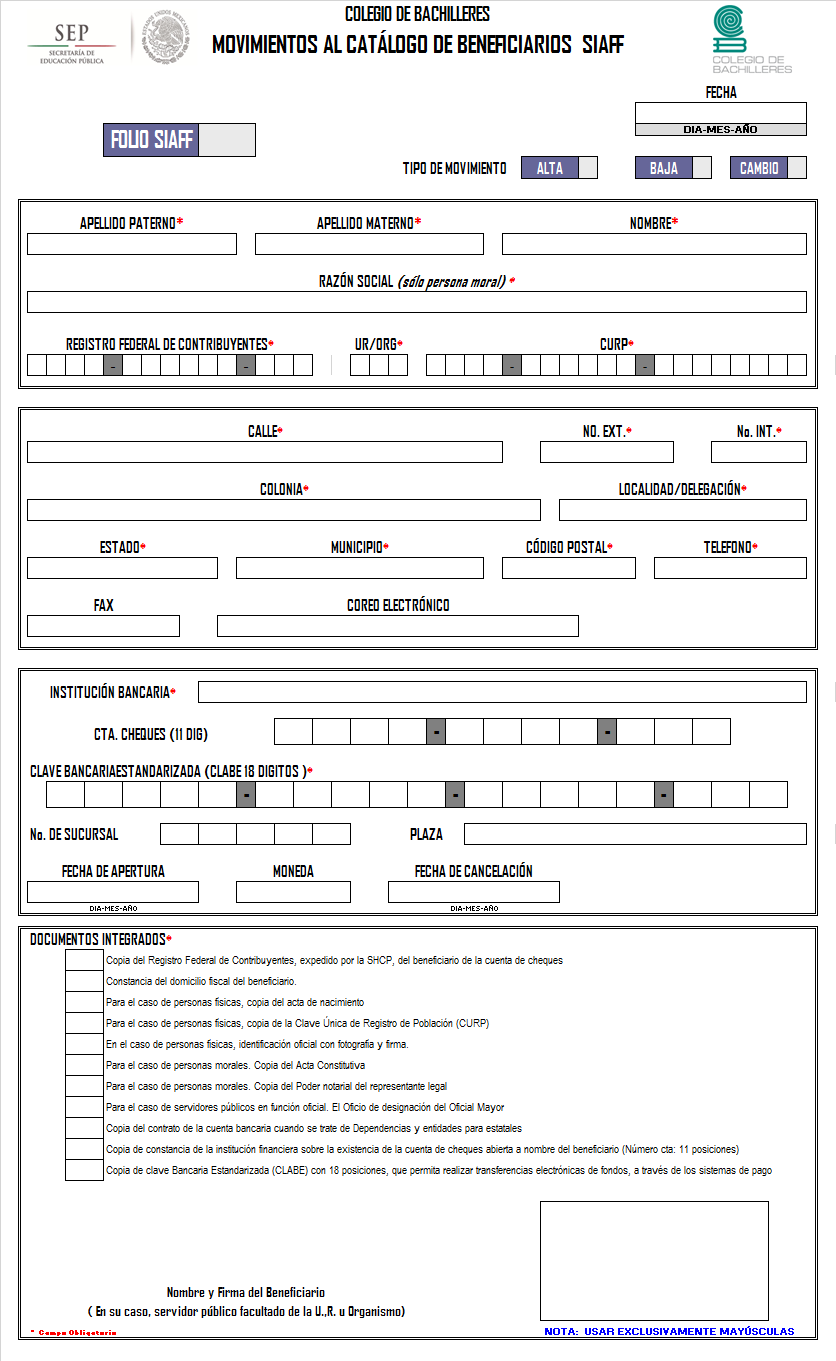 Indique con una X en que sector clasifica su empresa:									Cadenas Productivas					Marque X según corresponda	SI		NO		Para los efectos descritos en el cuerpo del presente documento me permito anexar copia de la documentación señalada, declarando bajo protesta de decir verdad, que el domicilio así como todos los datos registrados corresponden a mi persona o mi representada.Quedo a sus órdenes para cualquier observación y/o comentario al respecto.___________________________________________________Nombre y firma de la Persona Física o Representante LegalAnexo XIX

 Encuesta de Calidad y Transparencia El Colegio de Bachilleres a través de la Dirección de Servicios Administrativos y Bienes, pone a su disposición la encuesta de “Calidad en el Servicio y Transparencia”, la cual tiene como objetivo conocer su opinión con respecto al procedimiento de compra en  el cual usted, como licitante, está participando.Forma de entrega: depositar en la urna que se encontrará en el lugar donde se celebre el evento, al final del acto de fallo o bien, enviar a más tardar 2 días después del acto de fallo a los correos electrónicos jc.maya@bachilleres.edu.mx. Instrucciones: de acuerdo a las experiencias al participar en cada una de las etapas del procedimiento de Licitación Pública Nacional  Electrónica. LA-011L5N002-EXXXX-2018, conteste las siguientes preguntas marcando con una x la opción más adecuada. En caso de tener observaciones generales o con referencia a cualquiera de los supuestos planteados, favor de agregarlas al final de la encuesta.Anexo XX

Nota informativa para participantes de países miembros de la organización para la cooperación y el desarrollo económicos (OCDE) y firmantes de la convención para combatir el cohecho de servidores públicos extranjeros en transacciones comerciales internacionalesEl compromiso de México en el combate a la corrupción ha transcendido nuestras fronteras y el ámbito de acción del gobierno federal. En el plano internacional y como miembro de la Organización para la Cooperación y el Desarrollo Económico (OCDE) y firmante de la Convención para combatir el cohecho de servidores públicos extranjeros en transacciones comerciales internacionales, hemos adquirido responsabilidades que involucran a los sectores público y privado.Esta convención busca establecer medidas para prevenir y penalizar a las personas y a las empresas que prometan o den gratificaciones a funcionarios públicos extranjeros que participan en transacciones comerciales internacionales. Su objetivo es eliminar la competencia desleal y crear igualdad de oportunidades para las empresas que compiten por las contrataciones gubernamentales.La OCDE ha establecido mecanismos muy claros para que los países firmantes de la convención cumplan con las recomendaciones emitidas por ésta y en el caso de México, inició en noviembre de 2003 una segunda fase de evaluación – la primera ya fue aprobada – en donde un grupo de expertos verificará, entre otros:La compatibilidad de nuestro marco jurídico con las disposiciones de la convención.El conocimiento que tengan los sectores público y privado de las recomendaciones de la convención.El resultado de esta evaluación impactará el grado de inversión otorgado a México por las agencias calificadoras y la atracción de inversión extranjera.Las responsabilidades del sector público se centran en:Profundizar las reformas legales que inició en 1999.Difundir las recomendaciones de la convención y las obligaciones de cada uno de los actores comprometidos en su cumplimiento.Presentar casos de cohecho en proceso y concluidos (incluyendo aquellos relacionados con lavado de dinero y extradición).Las responsabilidades del sector privado contemplan:Las empresas: adoptar esquemas preventivos como el establecimiento de códigos de conducta, de mejores prácticas corporativas (controles internos, monitoreo, información financiera pública, auditorías externas) y de mecanismos que prevengan el ofrecimiento y otorgamiento de recursos o bienes a servidores públicos, para obtener beneficios particulares o para la empresa.Los contadores públicos: realizar auditorías; no encubrir actividades ilícitas (doble contabilidad y transacciones indebidas, como asientos contables falsificados, informes financieros fraudulentos, transferencias sin autorización, acceso a los activos sin consentimiento de la gerencia); utilizar registros contables precisos; informar a los directivos sobre conductas ilegales.Los abogados: promover el cumplimiento y revisión de la convención (imprimir el carácter vinculatorio entre ésta y la legislación nacional); impulsar los esquemas preventivos que deben adoptar las empresas.Las sanciones impuestas a las personas físicas o morales (privados) y a los servidores públicos que incumplan las recomendaciones de la convención, implican entre otras, privación de la libertad, extradición, decomiso y/o embargo de dinero o bienes.Asimismo, es importante conocer que el pago realizado a servidores públicos extranjeros es perseguido y castigado independientemente de que el funcionario sea acusado o no. las investigaciones pueden iniciarse por denuncia, pero también por otros medios, como la revisión de la situación patrimonial de los servidores públicos o la identificación de transacciones ilícitas, en el caso de las empresas.El culpable puede ser perseguido en cualquier país firmante de la convención, independientemente del lugar donde el acto de cohecho haya sido cometido.En la medida que estos lineamientos sean conocidos por las empresas y los servidores públicos del país, estaremos contribuyendo a construir estructuras preventivas que impidan el incumplimiento de las recomendaciones de la convención y por tanto la comisión de actos de corrupción.Por otra parte, es de señalar que el código penal federal sanciona el cohecho en los siguientes términos:“artículo 222Cometen el delito de cohecho:I.	El servidor público que por sí, o por interpósita persona solicite o reciba indebidamente para sí o para otro, dinero o cualquiera otra dádiva, o acepte una promesa, para hacer o dejar de hacer algo justo o injusto relacionado con sus funciones.II.	El que de manera espontánea dé u ofrezca dinero o cualquier otra dádiva a alguna de las personas que se mencionan en la fracción anterior, para que cualquier servidor público haga u omita un acto justo o injusto relacionado con sus funciones.Al que comete el delito de cohecho se le impondrán las siguientes sanciones:Cuando la cantidad o el valor de la dádiva o promesa no exceda del equivalente de quinientas veces el salario mínimo diario vigente en el distrito federal en el momento de cometerse el delito, o no sea valuable, se impondrán de tres meses a dos años de prisión, multa de treinta a trescientas veces el salario mínimo diario vigente en el distrito federal en el momento de cometerse el delito y destitución e inhabilitación de tres meses a dos años para desempeñar otro empleo, cargo o comisión públicos.Cuando la cantidad o el valor de la dádiva, promesa o prestación exceda de quinientas veces el salario mínimo diario vigente en el distrito federal en el momento de cometerse el delito, se impondrán de dos años a catorce años de prisión, multa de trescientas a quinientas veces el salario mínimo diario vigente en el distrito federal en el momento de cometerse el delito y destitución e inhabilitación de dos años a catorce años para desempeñar otro empleo, cargo o comisión públicos.En ningún caso se devolverá a los responsables del delito de cohecho, el dinero o dádivas entregadas, las mismas se aplicarán en beneficio del estado.Capítulo XICohecho a servidores públicos extranjerosArtículo 222 bisSe impondrán las penas previstas en el artículo anterior al que con el propósito de obtener o retener para sí o para otra persona ventajas indebidas en el desarrollo o conducción de transacciones comerciales internacionales, ofrezca, prometa o dé, por sí o por interpósita persona, dinero o cualquiera otra dádiva, ya sea en bienes o servicios:I.	A un servidor público extranjero para que gestione o se abstenga de gestionar la tramitación o resolución de asuntos relacionados con las funciones inherentes a su empleo, cargo o comisión;II.-	A un servidor público extranjero, o a un tercero que éste determine, para que dicho servidor público lleve a cabo la tramitación o resolución de cualquier asunto que se encuentre fuera del ámbito de las funciones inherentes a su empleo, cargo o comisión, oIII.	A cualquier persona para que acuda ante un servidor público extranjero y le requiera o le proponga llevar a cabo la tramitación o resolución de cualquier asunto relacionado con las funciones inherentes al empleo, cargo o comisión de este último.Para los efectos de este artículo se entiende por servidor público extranjero, toda persona que desempeñe un empleo, cargo o comisión en el poder legislativo, ejecutivo o judicial o en un órgano público autónomo en cualquier orden o nivel de gobierno de un Estado extranjero, sea designado o electo; cualquier persona en ejercicio de una función para una autoridad, organismo o empresa pública o de participación estatal de un país extranjero; y cualquier funcionario o agente de un organismo u organización pública internacional.Cuando alguno de los delitos comprendidos en este artículo se cometa en los supuestos a que se refiere el artículo 11 de este Código, el juez impondrá a la persona moral hasta mil días multa y podrá decretar su suspensión o disolución, tomando en consideración el grado de conocimiento de los órganos de administración respecto del cohecho en la transacción internacional y el daño causado o el beneficio obtenido por la persona moral.”No.No.No.No.No.No.DescripciónPág.APARTADO IAPARTADO IAPARTADO IAPARTADO IAPARTADO IAPARTADO IDATOS GENERALES DE LA LICITACIÓN PÚBLICA 411111Datos generales de la licitación pública4APARTADO IIAPARTADO IIAPARTADO IIAPARTADO IIAPARTADO IIAPARTADO IIOBJETO Y ALCANCE DE LA LICITACIÓN PÚBLICA622222Objeto y alcance de la licitación pública62.12.12.12.12.1Objeto de la licitación2.22.22.22.22.2Agrupación de partidas2.32.32.32.32.3Normas aplicables2.42.42.42.42.4Presentación de muestras2.52.52.52.52.5Pedido abiertoAPARTADO IIIAPARTADO IIIAPARTADO IIIAPARTADO IIIAPARTADO IIIAPARTADO IIIFORMA Y TERMINOS QUE REGIRAN LOS DIVERSOS ACTOS DEL PROCEDIMIENTO DE LICITACION PUBLICA733333Forma y términos que regirán los diversos actos del procedimiento73.13.13.1Reducción de plazos73.23.23.2Calendario de eventos73.2.1Junta de aclaraciones a la convocatoria83.2.2Acto de presentación y apertura de proposiciones93.33.33.3Retiro de Proposiciones103.43.43.4Preparación conjunta de proposiciones103.53.53.5Una proposición por licitante113.63.63.6Documentación distinta a las proposiciones técnicas y económicas113.73.73.7Acreditación de existencia legal113.83.83.8Partes de las proposiciones que serán rubricadas en el Acto de presentación y apertura de proposiciones.113.93.93.9Información confidencial, reservada o comercial reservada113.103.103.10Fallo de la licitación113.113.113.11Aspectos contractuales123.11.1Firma del pedido123.11.2Modificación al pedido133.11.3Rescisión, cancelación parcial y terminación anticipada del pedido134444Penas convencionales145555Garantías146666Datos de Facturación15APARTADO IVAPARTADO IVAPARTADO IVAPARTADO IVAPARTADO IVAPARTADO IVREQUISITOS QUE DEBEN CUMPLIR LOS LICITANTES157777Requisitos que deben cumplir los licitantes158888Consideraciones para elaborar y presentar sus proposiciones159999Aspectos Económicos17APARTADO VAPARTADO VAPARTADO VAPARTADO VAPARTADO VAPARTADO VCRITERIOS DE EVALUACIÓN Y DE ADJUDICACIÓN1710101010Criterios de evaluación y de adjudicación1810.110.110.1Criterio de evaluación1810.210.210.2Procedimiento de evaluación Técnica1810.310.310.3Procedimiento de evaluación económica 1810.410.410.4Calculo de Puntuación Total1910.5Procedimiento de adjudicación1910.610.610.6Rechazo a la corrección de errores1911111111Causas de desechamiento o descalificación de proposiciones1912121212Cancelación y declaración de licitación desierta2113131313No negociación de condiciones2114141414Nota informativa para participantes de países miembros de la Organización para la Cooperación y el Desarrollo Económico (OCDE) 21APARTADO VIAPARTADO VIAPARTADO VIAPARTADO VIAPARTADO VIAPARTADO VIDOCUMENTOS QUE DEBEN PRESENTAR LOS LICITANTES2215151515Documentos que deben presentar los licitantes2215.115.1Documentos Legales y Administrativos2215.215.2Documentos Técnicos2415.315.3Propuesta Técnica2415.415.4Proposición económica24APARTADO VIIAPARTADO VIIAPARTADO VIIAPARTADO VIIAPARTADO VIIAPARTADO VIIAUTORIDAD ADMINISTRATIVA COMPETENTE CON LA  
QUE PODRÁN PRESENTARSE INCONFORMIDADES2416161616Inconformidades2417Anexo I17Anexo I17Anexo I17Anexo IControversiasANEXO TECNICO2526APARTADO VIIIAPARTADO VIIIAPARTADO VIIIAPARTADO VIIIAPARTADO VIIIAPARTADO VIIIFORMATOS35Anexo IIAnexo IIAnexo IIAnexo IIModelo de pedido35Anexo IIIAnexo IIIAnexo IIIAnexo IIIConstancia de documentación presentada37Anexo IVAnexo IVAnexo IVAnexo IVCarta de Interés en Participar en la  38Anexo VAnexo VAnexo VAnexo VFormato para acreditar la personalidad del licitante39Anexo VIAnexo VIAnexo VIAnexo VIManifiesto de artículos 50 y 60 de la Ley.40Anexo VIIAnexo VIIAnexo VIIAnexo VIIManifiesto de conformidad con el contenido de la convocatoria41Anexo VIIIAnexo VIIIAnexo VIIIAnexo VIIIDeclaración de integridad42Anexo IXAnexo IXAnexo IXAnexo IXDeficiencias y/o vicios ocultos43Anexo XAnexo XAnexo XAnexo XDerechos de terceros sobre propiedad industrial o intelectual44Anexo XIAnexo XIAnexo XIAnexo XIEscrito manifiesto de Nacionalidad Mexicana45Anexo XIIAnexo XIIAnexo XIIAnexo XIINo Transferencia de derechos46Anexo XIIIAnexo XIIIAnexo XIIIAnexo XIIIClasificación de la empresa (Micro, Pequeña o Mediana)47Anexo XIVAnexo XIVAnexo XIVAnexo XIVPlazo y lugar de48Anexo XVAnexo XVAnexo XVAnexo XVPropuesta Técnica49Anexo XVIAnexo XVIAnexo XVIAnexo XVIPropuesta Económica50Anexo XVIIAnexo XVIIAnexo XVIIAnexo XVIIModelo de fianza51Anexo XVIIIAnexo XVIIIAnexo XVIIIAnexo XVIIISolicitud de Movimientos al Catálogo de Beneficiarios y Cuentas Bancarias del SIAFF53Anexo XIXAnexo XIXAnexo XIXAnexo XIXEncuesta de Calidad y Transparencia55Anexo XXAnexo XXAnexo XXAnexo XXNota informativa para países miembros de la Organización para la Cooperación y el Desarrollo Económicos 56PARTIDADESCRIPCIONMONTO MINIMO MONTO MAXIMO ÚnicaCONGRESOS Y CONVECIONES$1´600,000.00$4´000,000.00SActoFechaHoraLugarPublicación en CompraNetXX de XXXXX de 2018XX de XXXXX de 2018Junta de AclaracionesXXX de XXXX de 201811:00Sala de Juntas de Radio y TelevisiónVisita a InstalacionesNo aplicaNo aplica No aplicaEntrega de MuestrasNo aplicaNo aplicaNo aplicaPresentación y Apertura de ProposicionesXXX de XXXX de 201811:00Sala de Juntas de Radio y TelevisiónFalloXXX de XXXXX de 201811:30Sala de Juntas de Radio y TelevisiónFirma del PedidoXXX de XXXXX de 201813:00En el DCNombre:COLEGIO DE BACHILLERESDomicilio:Calle de Prolongación Rancho Vista Hermosa No. 105, Colonia Los Girasoles, C.P. 04920, Ciudad de México,RFC:CBA7309268S8Independientemente de que se presente en forma física, deberán enviarla a través de medios electrónicos a la dirección electrónica rec.fin@bachilleres.edu.mx el archivo PDF y el XMLEstratificaciónEstratificaciónEstratificaciónEstratificaciónEstratificaciónTamañoSectorRango de número de trabajadoresMonto de ventas anuales (millones de pesos)Tope máximo combinado*MicroTodasHasta 10Hasta $44.6PequeñaComercioDesde 11 hasta 30Desde $4.01 hasta $10093PequeñaIndustria y ServiciosDesde 11 hasta 50Desde $4.01 hasta $10095MedianaComercioDesde 31 hasta 100Desde $100.01 hasta $250235MedianaServiciosDesde 51 hasta 100Desde $100.01 hasta $250235MedianaIndustriaDesde 51 hasta 250Desde $100.01 hasta $250250AnuncioExposiciónReunión de trabajoCeremoniaFeriaReunión ministerial/diplomáticaClausuraFestejos internosConferencia o rueda de prensaConferenciaForoSeminarioCongresoGira de trabajoSimposioConvenciónInauguraciónTallerDía festivoInformeActividades culturalesEntrenamiento ciudadanoPanel de discusiónOtros similares a los actos o acontecimientos que el COLBACH requiera llevar acaboEvento de donaciónEvento deportivoEventos vinculados con programas de apoyo a recursos humanosEvento tematizadoRecaudación de fondosPresentación de programas o proyectosPequeño (P)Mediano (M)Grande (G)Hasta 200 asistentesEntre 201 y 500 asistentesMás de 501 asistentesCaracterísticasEstadoEstadoEstadoGobiernoGobiernoGobiernoInstitucionalInstitucionalInstitucionalTiempo de respuesta para la atención de una solicitud de cotización (horas)P8M8G12P8M8G8P8M8G8Tiempo de respuesta para la atención de una solicitud urgente de cotización (horas)P4M6G6P3M5G6P2M3G5Capacidad para realizar el montaje del evento en al menos las horas previas al inicio del mismo que se indican para cada casoP8M15G15P8M16G18P8M6G4Capacidad para proporcionar, atendiendo al tipo y tamaño del evento, servicios médicos de emergencia (medico, ambulancia y/o unidad de primeros auxilios)*Servicio de alimentos*Proporcionar por lo menos 4 alternativas de menús de 4 tiemposProporcionar por lo menos 4 alternativas de menús de 4 tiemposProporcionar por lo menos 4 alternativas de menús de 4 tiemposProporcionar por lo menos 3 alternativas de menús de 3 tiemposProporcionar por lo menos 3 alternativas de menús de 3 tiemposProporcionar por lo menos 3 alternativas de menús de 3 tiemposProporcionar por lo menos 2 alternativas de menús de 3 tiemposProporcionar por lo menos 2 alternativas de menús de 3 tiemposProporcionar por lo menos 2 alternativas de menús de 3 tiemposCapacidad para proporcionar, atendiendo al tipo y tamaño del evento, la logística de distribución de lugares (Personalización de los lugares por invitado, y/o disponibilidad de plano para la identificación de los lugares asignados, y/o personal para acompañar a los asistentes al lugar destina)*Capacidad de proporcionar servicios de seguridad para el evento*Proporcionar al menos dos responsables especialistas en seguridad para la coordinación con el Estado Mayor Presidencial, así como el personal y equipo técnico requeridos.Proporcionar al menos dos responsables especialistas en seguridad para la coordinación con el Estado Mayor Presidencial, así como el personal y equipo técnico requeridos.Proporcionar al menos dos responsables especialistas en seguridad para la coordinación con el Estado Mayor Presidencial, así como el personal y equipo técnico requeridos.Proporcionar al menos dos responsables especialistas en seguridad, así como el personal y equipo técnicos requeridos.Proporcionar al menos dos responsables especialistas en seguridad, así como el personal y equipo técnicos requeridos.Proporcionar al menos dos responsables especialistas en seguridad, así como el personal y equipo técnicos requeridos.Proporcionar al menos un responsable especialista en seguridad, así como el personal y equipo técnico requeridos.Proporcionar al menos un responsable especialista en seguridad, así como el personal y equipo técnico requeridos.Proporcionar al menos un responsable especialista en seguridad, así como el personal y equipo técnico requeridos.Registro de participantes*Proporcionar, al menos, el diseño, implementación, administración y actualización de una base de datos de contactos; servicio de invitación a participantes; servicio de call center para confirmar asistencias, y servicio integral para el registro electrónico.Proporcionar, al menos, el diseño, implementación, administración y actualización de una base de datos de contactos; servicio de invitación a participantes; servicio de call center para confirmar asistencias, y servicio integral para el registro electrónico.Proporcionar, al menos, el diseño, implementación, administración y actualización de una base de datos de contactos; servicio de invitación a participantes; servicio de call center para confirmar asistencias, y servicio integral para el registro electrónico.Proporcionar, al menos, servicio integral para el registro electrónico y/o un módulo presencial para el registro de los asistentes al evento.Proporcionar, al menos, servicio integral para el registro electrónico y/o un módulo presencial para el registro de los asistentes al evento.Proporcionar, al menos, servicio integral para el registro electrónico y/o un módulo presencial para el registro de los asistentes al evento.Proporcionar, al menos, servicio integral para el registro electrónico y/o un módulo presencial para el registro de los asistentes al evento.Proporcionar, al menos, servicio integral para el registro electrónico y/o un módulo presencial para el registro de los asistentes al evento.Proporcionar, al menos, servicio integral para el registro electrónico y/o un módulo presencial para el registro de los asistentes al evento.Producción y diseñoCapacidad de ofrecer al menos 3 alternativas personalizadas con respecto a la producción y diseño del evento (no previstas en catálogos del proveedor)Capacidad de ofrecer al menos 3 alternativas personalizadas con respecto a la producción y diseño del evento (no previstas en catálogos del proveedor)Capacidad de ofrecer al menos 3 alternativas personalizadas con respecto a la producción y diseño del evento (no previstas en catálogos del proveedor)Capacidad de ofrecer catálogos que contengan al menos 3 alternativas de producción y d9iseño del evento. Capacidad de ofrecer catálogos que contengan al menos 3 alternativas de producción y d9iseño del evento. Capacidad de ofrecer catálogos que contengan al menos 3 alternativas de producción y d9iseño del evento. Capacidad de ofrecer catálogos  que contengan al menos 3 alternativas de producción y diseño del evento.Capacidad de ofrecer catálogos  que contengan al menos 3 alternativas de producción y diseño del evento.Capacidad de ofrecer catálogos  que contengan al menos 3 alternativas de producción y diseño del evento.I) CAPACIDAD DEL LICITANTEPUNTOS MAXIMOS A OBTENER24.00100%1. Capacidad de Recursos HumanosPuntos máximos a obtener13.4056%RequerimientoElemento a evaluarPuntajeAcreditación Evaluación 1 ejecutivo para atender y dar seguimiento a los requerimientos y servicios1 ejecutivo para atender y dar seguimiento a los requerimientos y servicios1 ejecutivo para atender y dar seguimiento a los requerimientos y servicios1 ejecutivo para atender y dar seguimiento a los requerimientos y serviciosA) Experiencia:En seguimiento a cuentas y/o proyectos similares1 año mínimo en manejo de cuentas y/o eventos de índole internacional1.00 PuntosCurriculum o documentos que acredite el requisitoEl incumplimiento del requisito es causal de desechamiento, toda vez que afecta la solvencia de la propuesta.A) Experiencia:En seguimiento a cuentas y/o proyectos similaresMás de 1 año y hasta 3 años1.50 PuntosCurriculum o documentos que acredite el requisitoNo es causal de desechamientoA) Experiencia:En seguimiento a cuentas y/o proyectos similaresMás de 3 años y hasta 5 años2.10 PuntosCurriculum o documentos que acredite el requisitoNo es causal de desechamientoA) Experiencia:En seguimiento a cuentas y/o proyectos similaresMás de 5 años2.60 PuntosCurriculum o documentos que acredite el requisitoNo es causal de desechamientoB) Competencia o habilidad:Turismo, Relaciones InternacionalesTítulo Profesional de Licenciatura afín a las siguientes ramas: Turismo, Comercio Internacional, Relaciones Internacionales, Administración, Relaciones Publicas, Mercadotecnia, Economía, Ciencias Sociales, Comunicación. 4.00 PuntosOriginal y copia título y/o cedula profesionalNo es causal de desechamiento. Nota, es requisito obligatorio el grado de licenciatura. Si la rama de estudio no es afín a las mencionadas, se les dará cero puntos.B) Competencia o habilidad:Turismo, Relaciones InternacionalesEspecialidad, postgrado, maestría, etc., afín a las siguientes ramas: Comercio Internacional, Administración, Relaciones Publicas, Mercadotécnica, Económica, Ciencias sociales, Comunicación. 4.33 PuntosOriginal y copia título y/o cedula profesionalNo es causal de desechamientoC) Dominio herramientas:Ingles ≥= 85%
1.73 PuntosOriginal y copia del documento de acreditación Toofel, Quick LerningEl incumplimiento del requisito es causal de desechamiento, toda vez que afecta la solvencia de la propuesta.8.66 Total máximo a obtener8.66 Total máximo a obtener8.66 Total máximo a obtener8.66 Total máximo a obtener8.66 Total máximo a obtener1 ejecutivo para atender y dar seguimiento a los asuntos administrativos1 ejecutivo para atender y dar seguimiento a los asuntos administrativos1 ejecutivo para atender y dar seguimiento a los asuntos administrativos1 ejecutivo para atender y dar seguimiento a los asuntos administrativos1 ejecutivo para atender y dar seguimiento a los asuntos administrativosA) Experiencia:Un año o más en sector privado o público0.80 PuntosCurriculum o documentos que acredite el requisitoEl incumplimiento del requisito es causal de desechamiento, toda vez que afecta la solvencia de la propuesta.A) Experiencia:De un año a tres años en el sector público o privado1.20 PuntosCurriculum o documentos que acredite el requisitoNo es causal de desechamientoA) Experiencia:Más de tres años. En caso de que un licitante demuestre experiencia en sector privado o público, el puntaje máximo que se asignará será el correspondiente a este rubro. 1.42 PuntosCurriculum o documentos que acredite el requisitoNo es causal de desechamientoB) Competencia o habilidad:Título Profesional de Licenciatura afín a las siguientes ramas: Economía, Contaduría, Administración, Finanzas, Administración Publica, Derecho.2.40 PuntosOriginal y copia título y/o cedula profesionalEl incumplimiento del requisito es causal de desechamiento, toda vez que afecta la solvencia de la propuesta.B) Competencia o habilidad:Especialidad, Postgrado, Maestría, etc., afín a las siguientes ramas: siguientes ramas: Economía, Contaduría, Administración, Finanzas, Administración Publica, Derecho.2.84 PuntosOriginal y copia título y/o cedula profesionalNo es causal de desechamientoC) Dominio herramientas:Español e inglés ≥= 85%0.48 PuntosOriginal y copia del documento de acreditaciónNo es causal de desechamientoII) EXPERIENCIA Y ESPECIALIDAD DEL LICIANTEPUNTOS MAXIMOS A OBTENER18100%1. Experiencia del licitante Puntos máximos a obtenerRequerimientoElemento a evaluarPuntajeAcreditaciónEvaluaciónExperienciaAcreditar que cuenta como mínimo con un año de constituida como persona física o moral, y que tiene experiencia en la prestación de servicios como empresa administradora y/o operadora en proyectos similares al de la presente licitación. El puntaje máximo en este subrubro se o1.PuntoCurriculum actualizado del licitante, firmado por el representante legal.El incumplimiento del requisito es causal de desechamiento, toda vez que afecta la solvencia de la propuesta.2. Especialidad del licitantePuntos máximos a obtenerRequerimientoElemento a evaluarPuntajeAcreditaciónEvaluaciónContratos de serviciosCopia de al menos tres contratos o acuerdo de voluntades de servicios realizados por algunos de los siguientes conceptos: administración, organización, ejecución, operación, producción y/o montaje de eventos, de los  últimos 5 años. El puntaje se otorgara como sigue:3 contratos       (2 puntos)4 a 7 contratos  (4 puntos)8 o más contratos (7 puntos)7 PuntosCopita de contratos o acuerdo de voluntadesEl incumplimiento del requisito es causal de desechamiento, toda vez que afecta la solvencia de la propuesta.Contrato en el extranjeroCopia de al menos un contrato o acuerdo de voluntades de eventos realizados en otros países en los últimos 5 años. El puntaje se otorgará como sigue:1 contrato    (1 punto)2 contratos    (2 puntos)3 o más contratos (3 puntos)3 PuntosCopita de contratos o acuerdo de voluntadesNo es causal de desechamientoContratos personalidades de alto nivelCopita de al menos un contrato o acuerdo de voluntades de eventos realizados en los últimos 5 años en la República Mexicana en las que hayan participado personalidades públicas de alto nivel tales como Jefes de Estado, funcionarios de gobierno, personalidades del medio cultural y/o artístico, empresarios, líderes de medios de comunicación. El puntaje se otorgara como sigue:1 contrato   (2 puntos)2 a 4 contratos   (4 puntos)5 o más contratos  (7 puntos)7 puntosCopita de contratos o acuerdo de voluntadesEl incumplimiento del requisito es causal de desechamiento, toda vez que afecta la solvencia de la propuesta.18Total máximo a obtenerIII) PROPUESTA DE TRABAJOIII) PROPUESTA DE TRABAJOPUNTOS MAXIMOS A OBTENER666100%100%RequerimientoElemento a evaluarElemento a evaluarElemento a evaluarPuntajeAcreditaciónAcreditaciónEvaluaciónEvaluaciónPropuesta de trabajoMetodología para la prestación del servicioMetodología para la prestación del servicioMetodología para la prestación del servicio2 PuntosDocumentación de metodologíaDocumentación de metodologíaEl incumplimiento del requisito es causal de desechamientoEl incumplimiento del requisito es causal de desechamientoPropuesta de trabajoPlan de trabajo propuesto por el licitantePlan de trabajo propuesto por el licitantePlan de trabajo propuesto por el licitante2 PuntosPlan de trabajoPlan de trabajoEl incumplimiento del requisito es causal de desechamientoEl incumplimiento del requisito es causal de desechamientoPropuesta de trabajoEsquema estructural de la organización de los recursos humanosEsquema estructural de la organización de los recursos humanosEsquema estructural de la organización de los recursos humanos2 PuntosDocumento de esquema o estructuraDocumento de esquema o estructuraEl incumplimiento del requisito es causal de desechamientoEl incumplimiento del requisito es causal de desechamiento12Total máximo a obtenerTotal máximo a obtenerIV) CUMPLIENTO DE CONTRATOSPUNTOS MAXIMOS A OBTENER12100%RequerimientoElemento a evaluarPuntajeAcreditaciónEvaluaciónCumplimiento de criteriosPor lo menos 3 cartas de referencia de sus principales clientes con la siguiente información:Nombre, dirección y teléfono del personal a contratarVigencia del contrato o acuerdo de voluntades que se haya celebrado o tenga suscritoMonto total del contrato o acuerdo de voluntades sin impuestosEl objeto del contrato o acuerdo de voluntades, especificando el servicio que se otorgó, o que se está prestando.Satisfacción del servicio otorgado por la empresa licitante.El puntaje se otorgara como sigue:3 cartas   (3 puntos)4 a 6 cartas  (6 puntos)7 a 9 cartas   (9 puntos)10 o más cartas   (12 puntos)12 PuntosEn original, con firma autógrafa del representante de la misma y preferentemente en papel membretado de la empresa emisora. Se anexara copia del contrato o acuerdo de voluntades referido en cada una de las cartas.El incumplimiento del requisito es causal de desechamiento, toda vez que afecta la solvencia de la propuesta12Total máximo a obtenerPOR “EL COLEGIO”M. EN A. JOSÉ LUIS CADENAS PALMASECRETARIO ADMINISTRATIVO POR “EL PROVEEDOR”_____________________LIC. JORGE GUERRERO ALMARAZDIRECTOR DE SERVICIOS ADMINISTRATIVOS Y BIENESC. JUAN CARLOS MAYA GARCÍASUBDIRECTOR DE BIENES Y SERVICIOS Docto. NúmeroPunto de referenciaDescripción del DocumentoFolio Docto. NúmeroPunto de referenciaDescripción del DocumentoDelAlDOCUMENTACIÓN ADMINISTRATIVADOCUMENTACIÓN ADMINISTRATIVADOCUMENTACIÓN ADMINISTRATIVADOCUMENTACIÓN ADMINISTRATIVADOCUMENTACIÓN ADMINISTRATIVAPROPOSICIÓN Y DOCUMENTACIÓN TÉCNICAPROPOSICIÓN Y DOCUMENTACIÓN TÉCNICAPROPOSICIÓN Y DOCUMENTACIÓN TÉCNICAPROPOSICIÓN Y DOCUMENTACIÓN TÉCNICAPROPOSICIÓN Y DOCUMENTACIÓN TÉCNICAPROPOSICIÓN ECONÓMICAPROPOSICIÓN ECONÓMICAPROPOSICIÓN ECONÓMICAPROPOSICIÓN ECONÓMICAPROPOSICIÓN ECONÓMICAENTREGARECIBEPOR EL LICITANTE(Nombre, cargo y firma autógrafa)POR EL COLEGIO DE BACHILLERESPartidaDescripción genéricaLugar de entregaPlazo propuestoPARTIDADESCRIPCIÓN DE LOS BIENES OFERTADOUNIDAD DE MEDIDAMARCAPARTIDADESCRIPCIÓN Y ESPECIFICACIONESUNIDAD DE MEDIDAMARCAPRECIO UNITARIO SIN I.V.A.SUBTOTALTipo de movimientoHaga una breve descripción de los motivos que original el movimiento solicitado:AltaBajaModificaciónIndustriaIndustriaIndustriaComercioComercioComercioServiciosServiciosServiciosMIPYMESTamañoTamañoNo. EmpleadosRegistro de Ventas AnualesNo. EmpleadosRegistro de Ventas AnualesNo. EmpleadosRegistro de Ventas AnualesMIPYMESMicro EmpresaMicro Empresa0 – 10Hasta 4 Millones de Pesos0 - 10Hasta 4 Millones de Pesos0 - 10Hasta 4 Millones de PesosMIPYMESPequeña EmpresaPequeña Empresa11 – 50De 4.01 hasta 100 Millones de Pesos11 - 30De 4.01 hasta 100 Millones de Pesos11 - 50De 4.01 hasta 100 Millones de PesosMIPYMESMediana EmpresaMediana Empresa51 – 250De 100.1 hasta 250 Millones de Pesos31 - 100De 100.1 hasta 250 Millones de Pesos51 - 100De 100.1 hasta 250 Millones de PesosEmpresa Grande251 o másMás de 250 Millones de Pesos101 o másMás de 250 Millones de Pesos101 o másMás de 250 Millones de PesosConoce usted del Sistema de Cadena Productivas?Estaría dispuesto a que su pago se realizara a través del sistema de Cadenas Productivas?FECHA:JUNTA DE ACLARACIONES A LA CONVOCATORIATOTALMENTE DE ACUERDODE ACUERDOEN DESACUERDOTOTALMENTE EN DESACUERDO1.- ¿El contenido de esta convocatoria fue claro?2.- ¿Las especificaciones técnicas y requerimientos se encuentran dentro de los estándares que maneja el mercado?3.- ¿Las preguntas efectuadas en el evento se contestaron con claridad?PRESENTACIÓN Y APERTURA DE PROPOSICIONES4.- ¿El procedimiento de recepción de proposiciones se desarrolló en total apego a las disposiciones a la ley, y a esta convocatoria del concurso? 5.- ¿El evento se desarrollo con prontitud en razón de la cantidad de documentos que presentaron los licitantes?FALLO6.- ¿La evaluación técnica fue realizada conforme a esta convocatoria y junta de aclaración a convocatoria?7.- ¿La evaluación económica fue realizada conforme a esta convocatoria y junta de aclaración a convocatoria?8.- En el fallo se especificaron los motivos y fundamento que sustenta la determinación de los licitantes adjudicatarios y los que no resultaron adjudicatariosGENERALES9.- ¿Tuvo fácil acceso al lugar donde se desarrollaron los eventos?10.- ¿Cada evento de la licitación dio inicio en la hora y lugar establecidos en la convocatoria?11.- ¿El trato que le dieron los servidores públicos del Colegio de Bachilleres fue respetuoso y amable?12.- Considerando el 5 como la calificación más alta y 2 la más baja. ¿Cual será su calificación respecto a la transparencia del proceso en el cual participó?543213.- Considerando el 5 como la calificación más alta y 2 la más baja.  ¿Cual sería su calificación con respecto a la calidad en el servicio de la Subdirección de Bienes y Servicios?543214.- ¿Volvería a participar en otro procedimiento de compra que convoque el Colegio de Bachilleres?